Примеры шаблонов WordPress для сайта автомобильного бизнесаWordPress шаблон Fair Wind - Ремонт автомобиля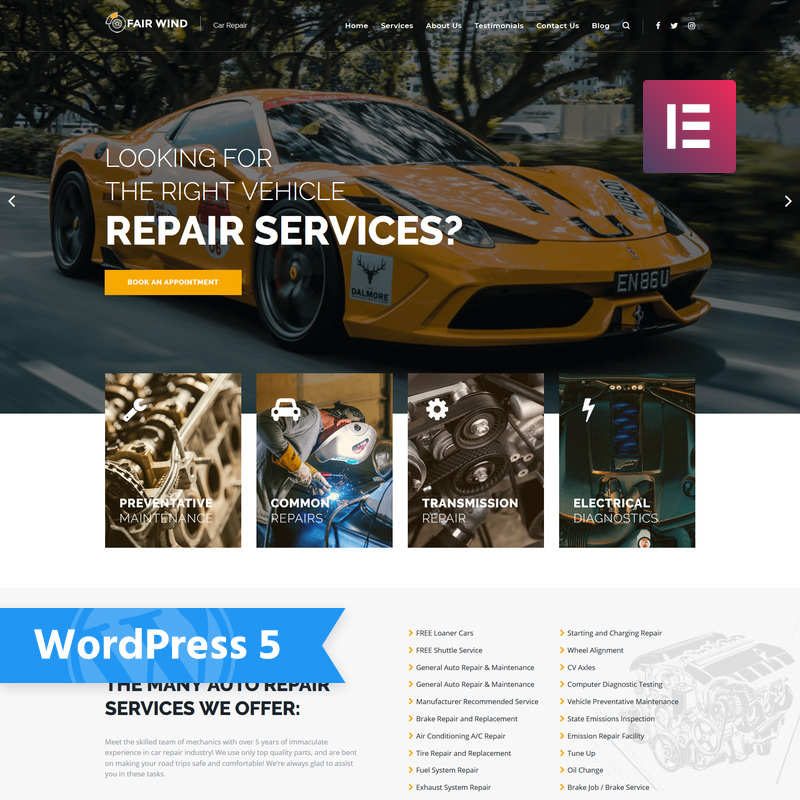 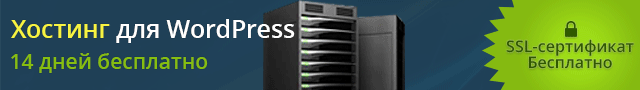 Transmitter - шаблон WordPress сервиса по ремонту авто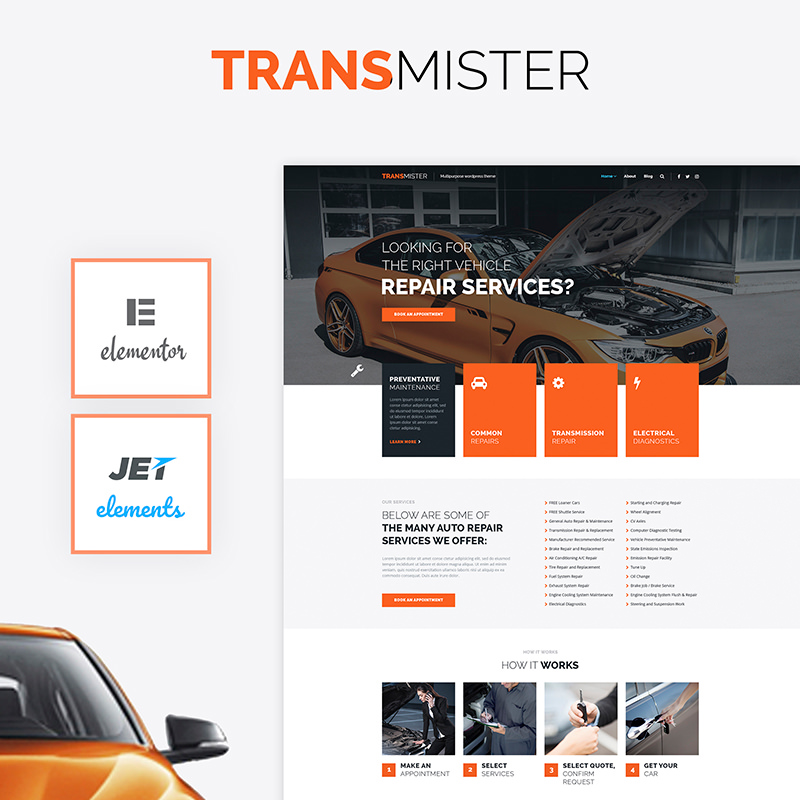 WordPress шаблон «Пример сайта страницы»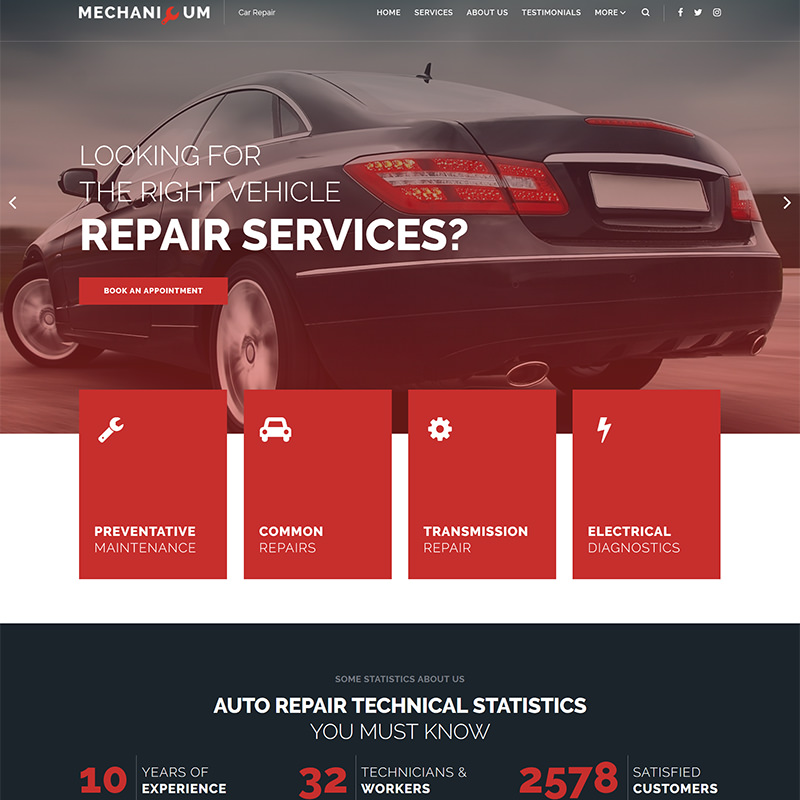 WordPress шаблон Car Recove – для сайта СТО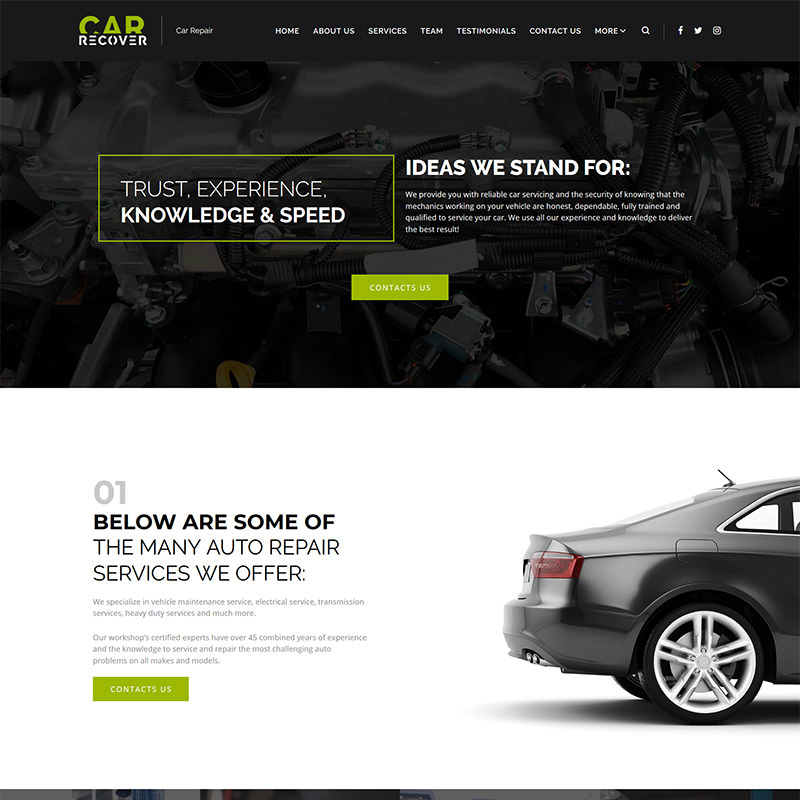 WordPress шаблон AutoClean для сайта автомойки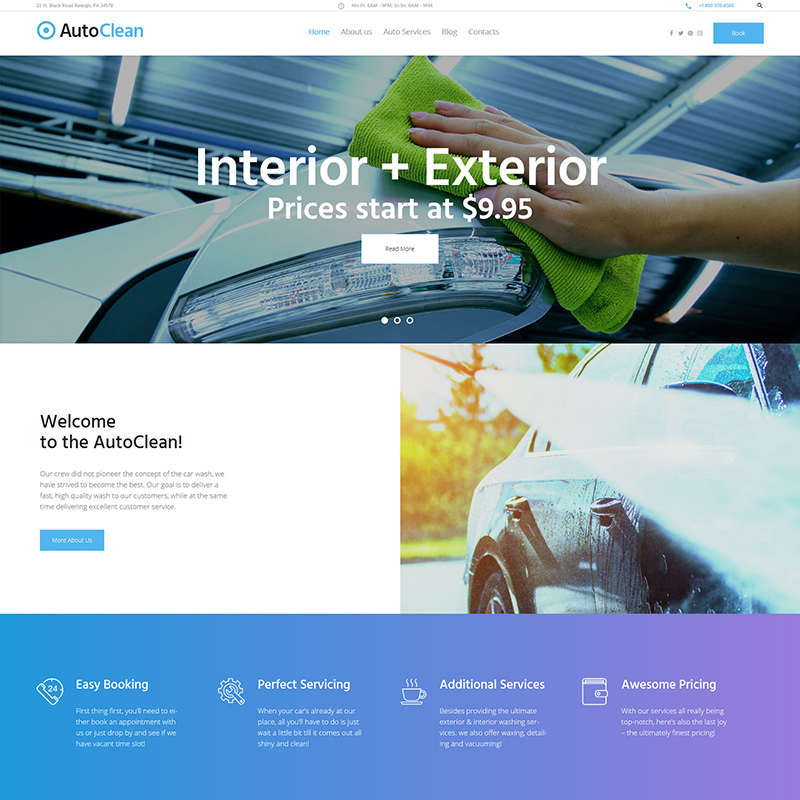 WordPress шаблон Classy Fix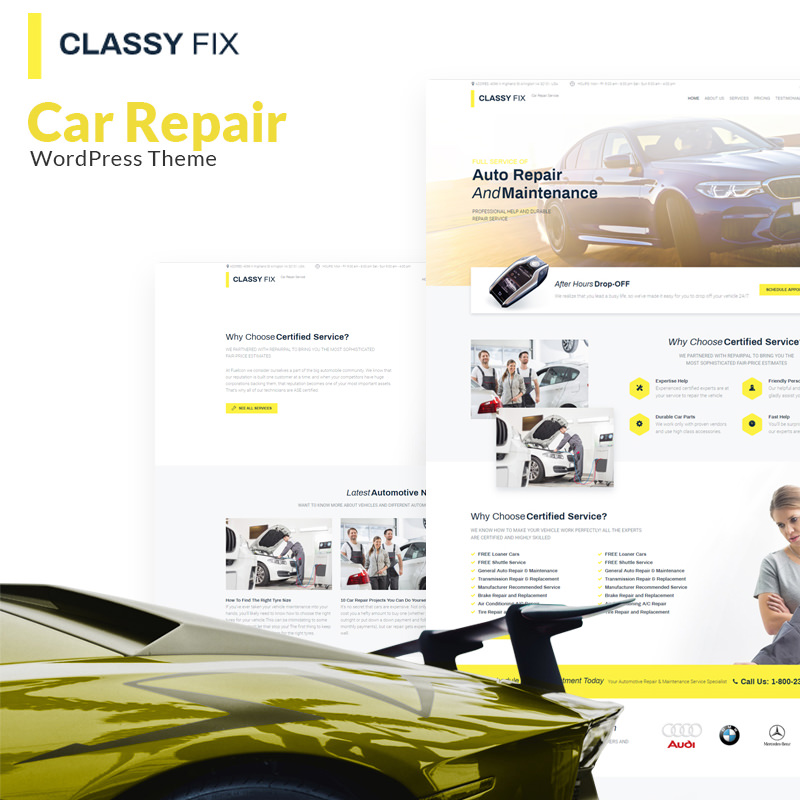 WordPress шаблон Luxor – для сайта тюнинга авто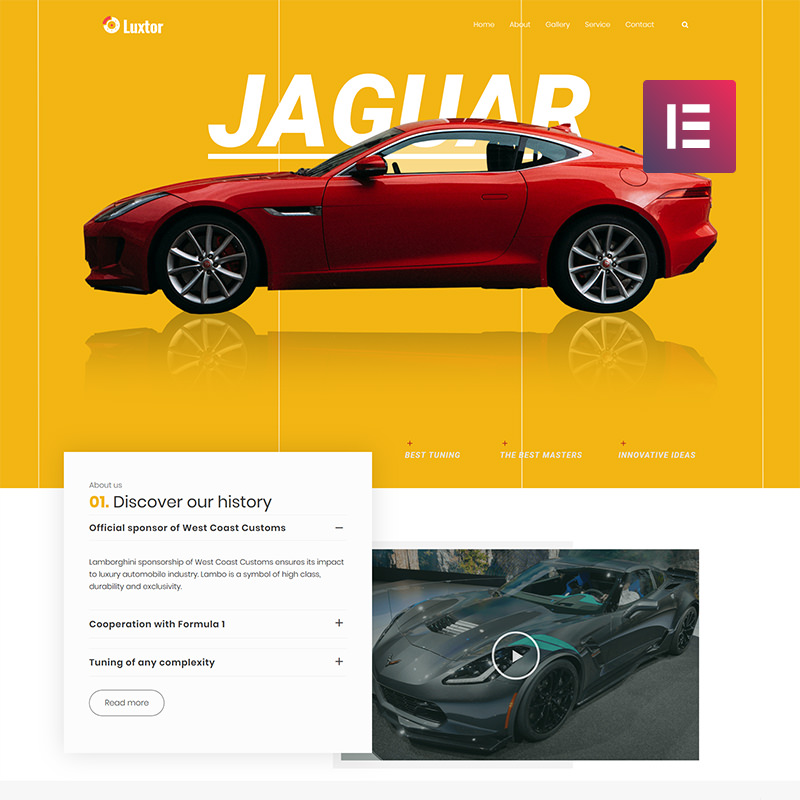 WordPress шаблон Fixeron – для ремонта авто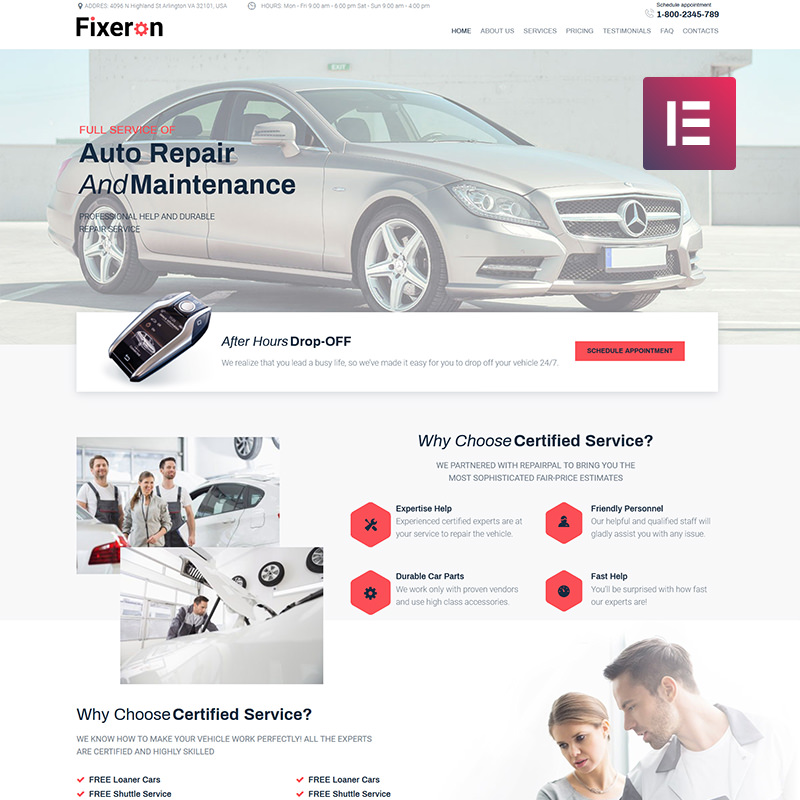 WordPress шаблон Fraks – ремонт автомобиля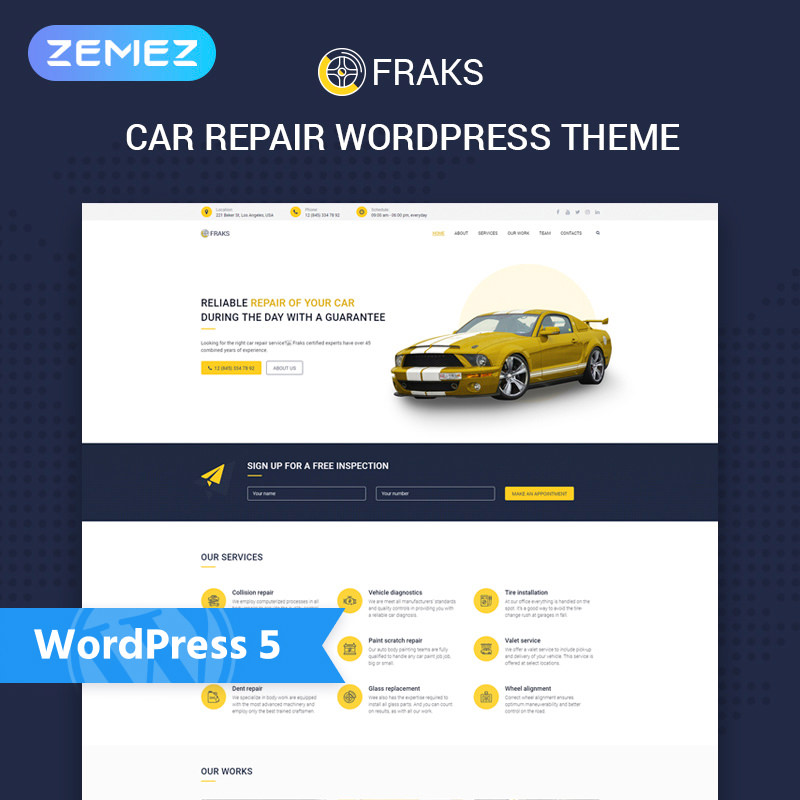 WordPress шаблон Draxer – для сайта авто ремонта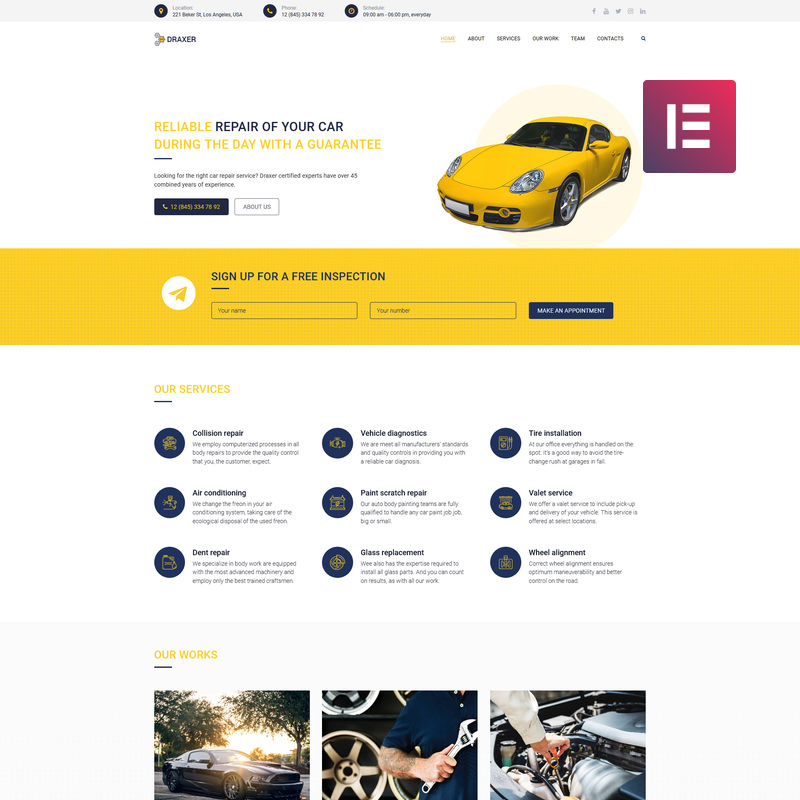 WordPress тема Enginex – ремонт автомобиля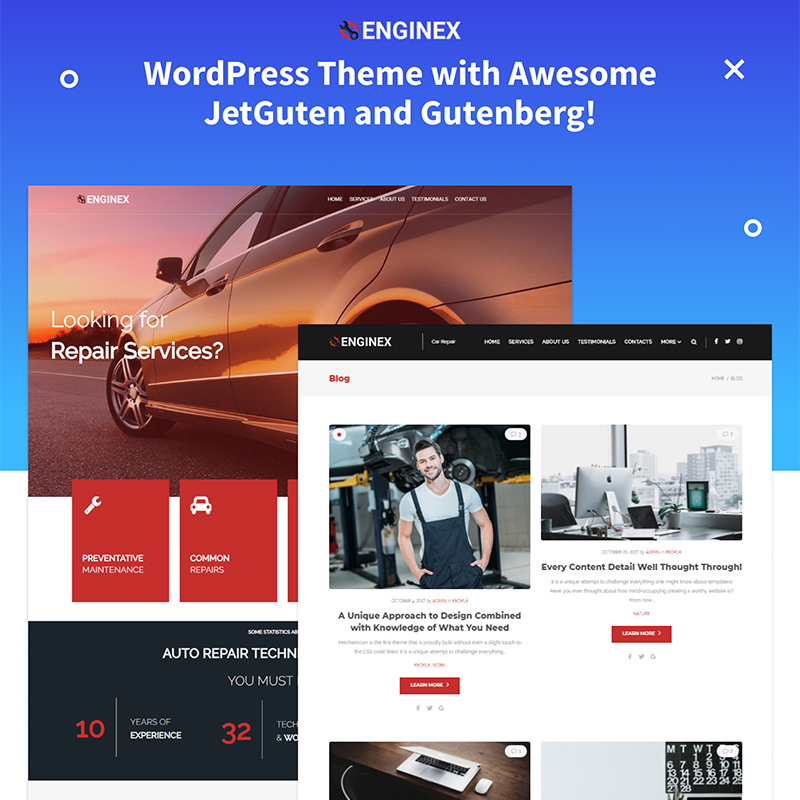 WordPress шаблон Fixort – для сервиса по ремонту автомото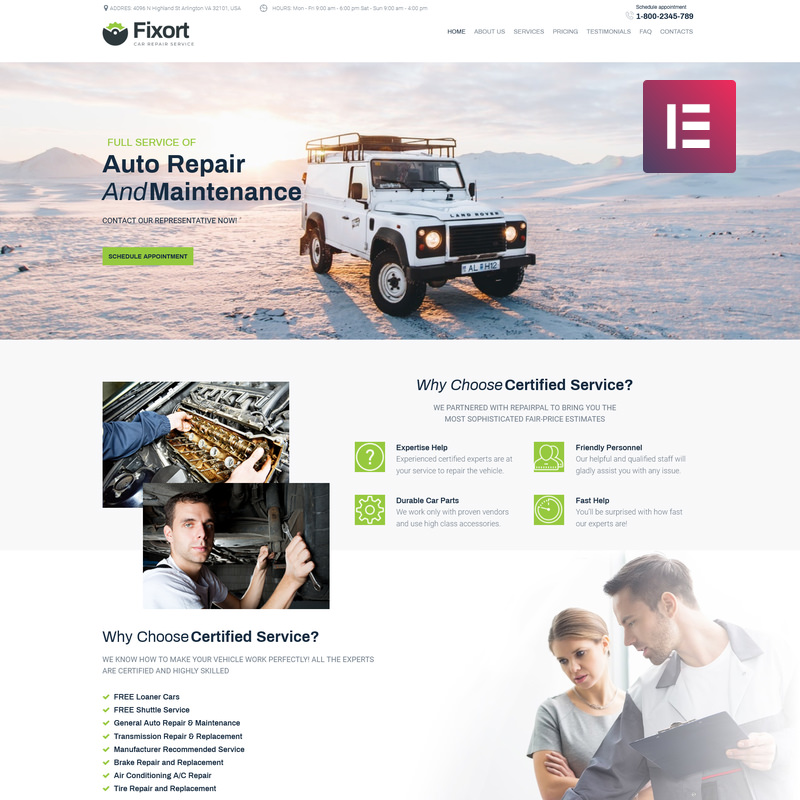 WordPress шаблон Tunnim – для сайта тюнинга автомобилей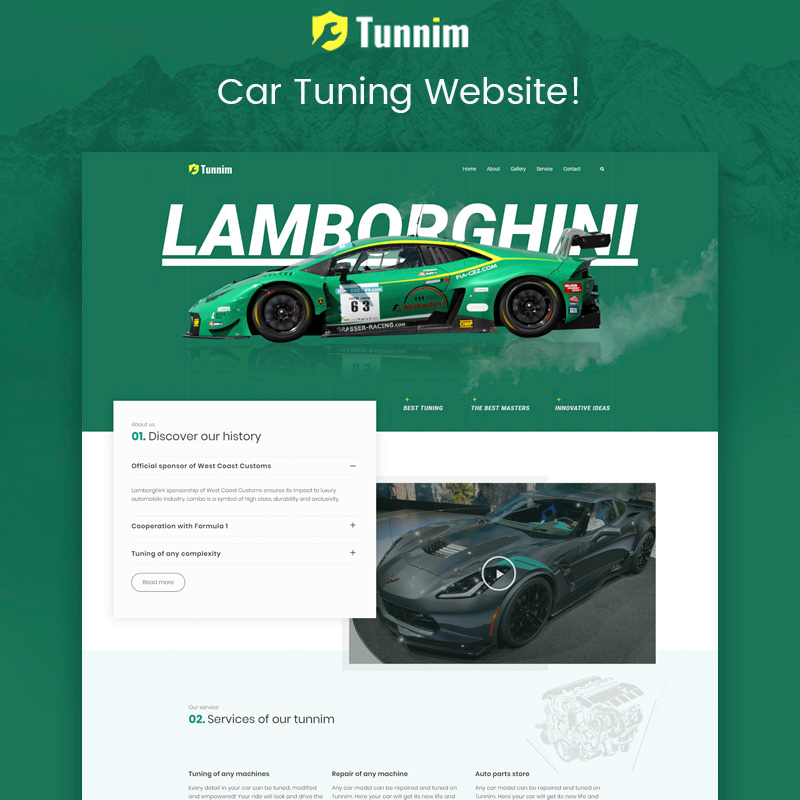 WordPress шаблон Ремонт авто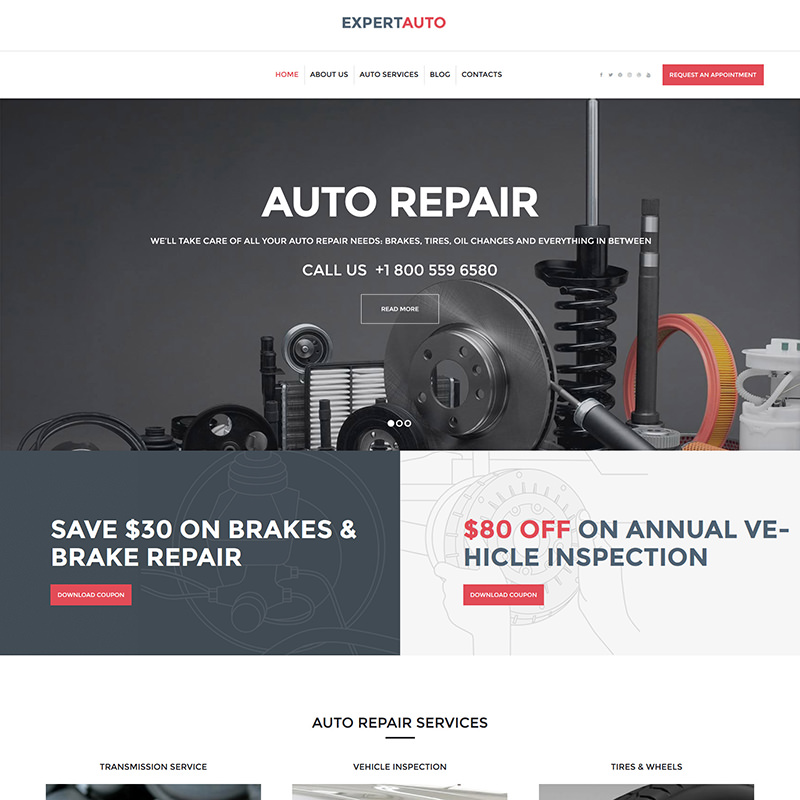 WordPress шаблон Montaina – горный велосипед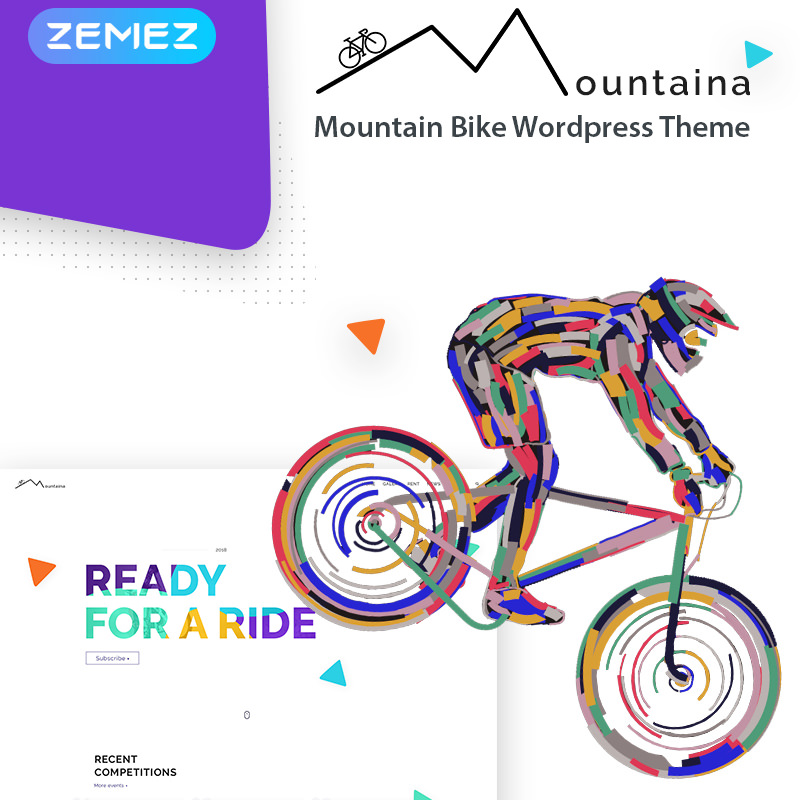 WordPress шаблон Drift – тюнинг авто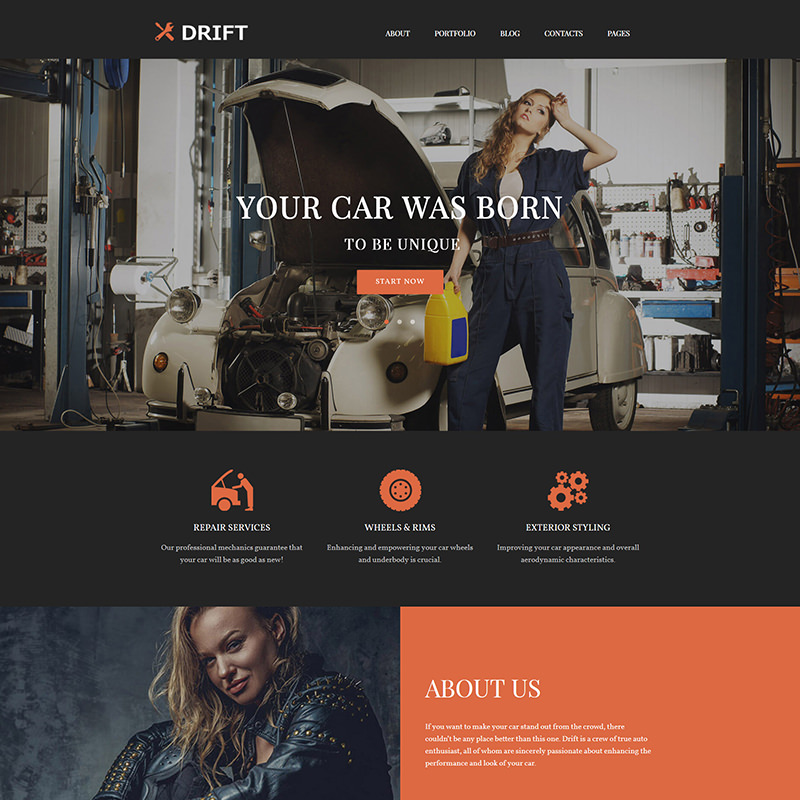 WordPress шаблон CleanWheel – для сайта автомойки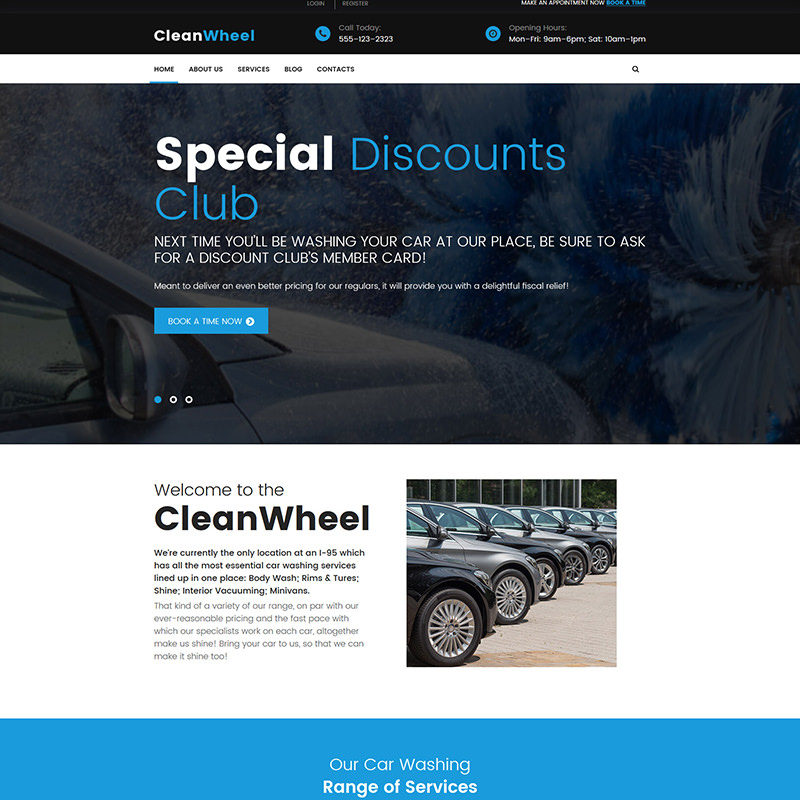 WordPress шаблон Car Protect на тему автострахование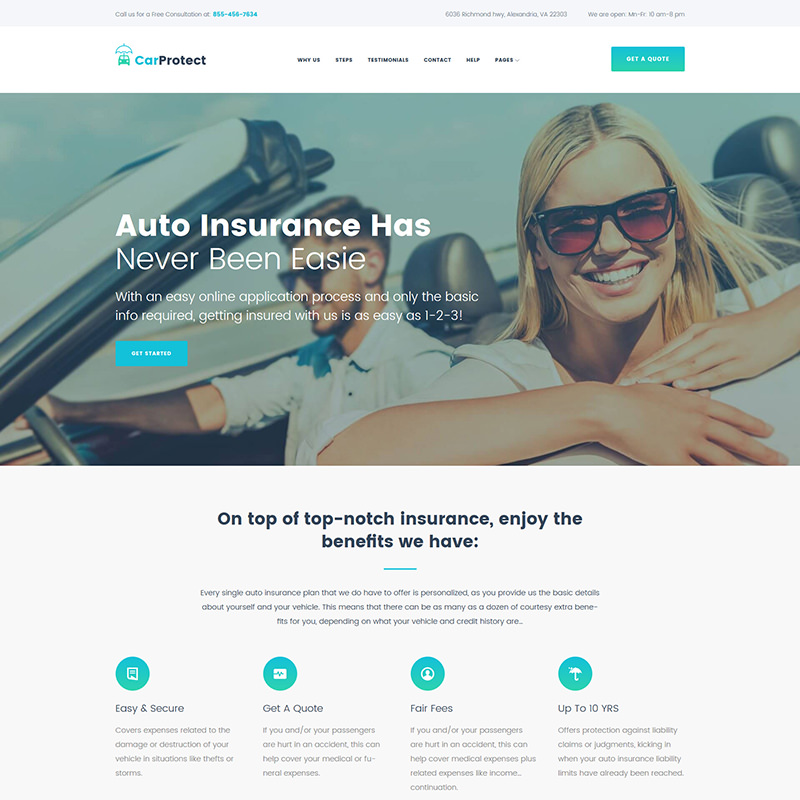 WordPress шаблон Autodealer для сайта автодилера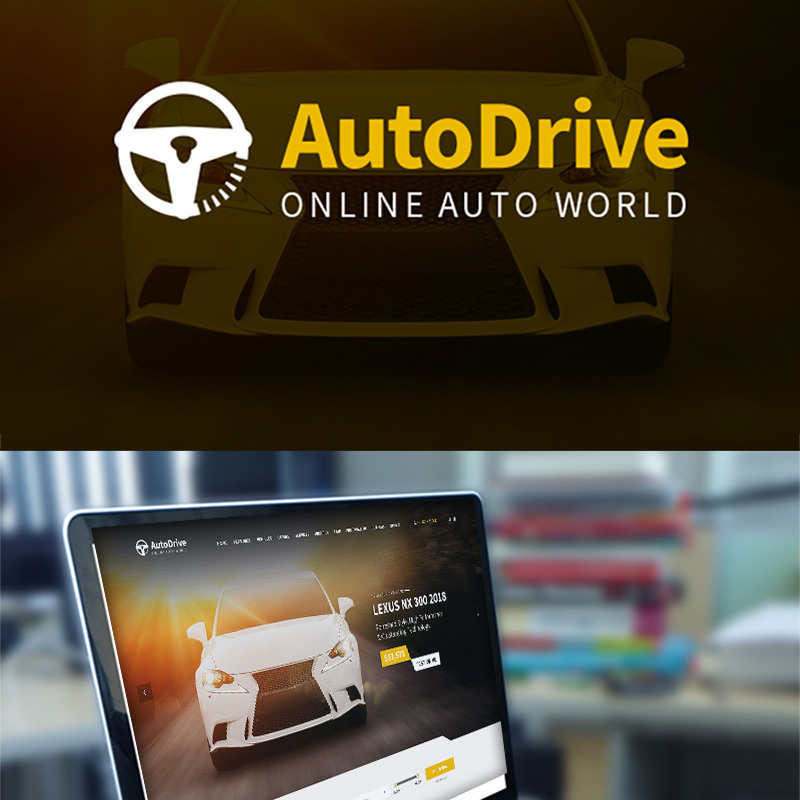 WordPress шаблон Pull Out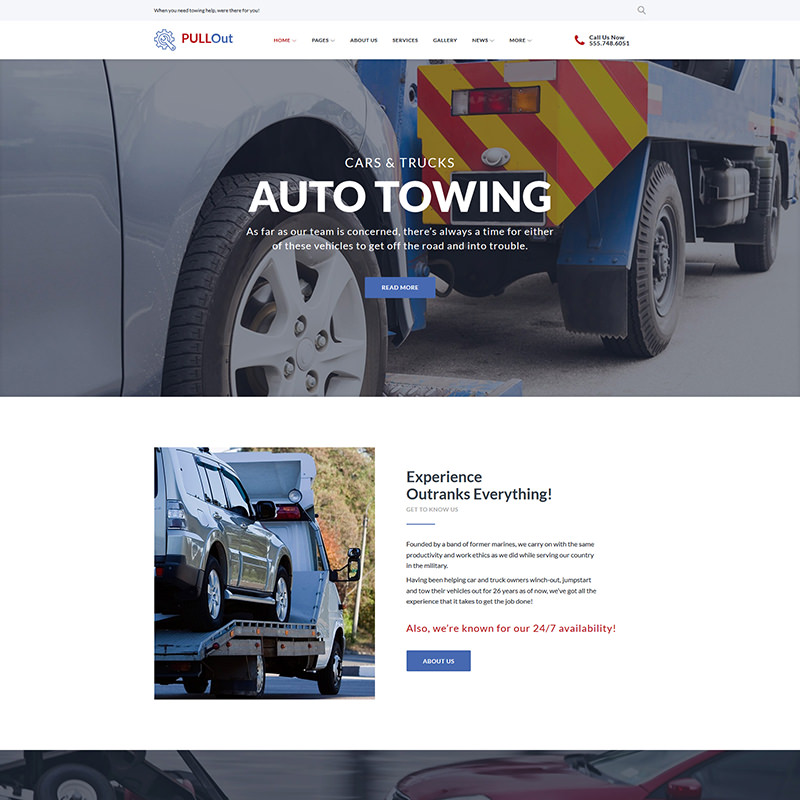 NetroMag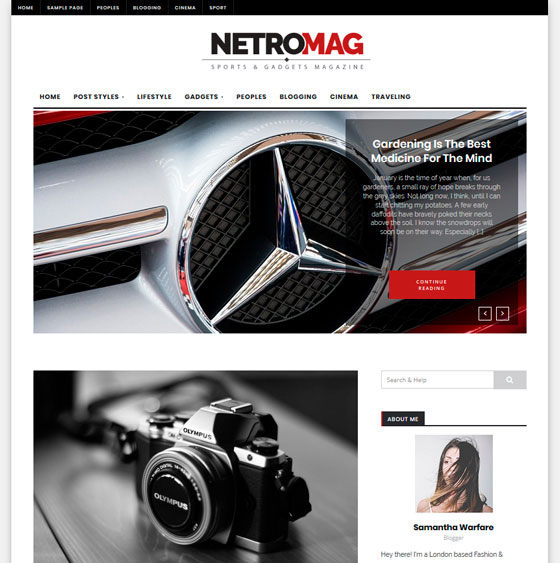 Качественный бесплатный шаблон NetroMag, подойдет для деловой тематики сайтов.Verado Lite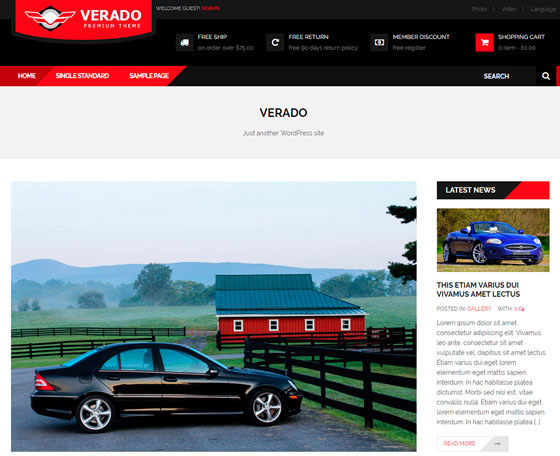 Красивый шаблон ориентированный на автомобильную тематику сайтов.CarZine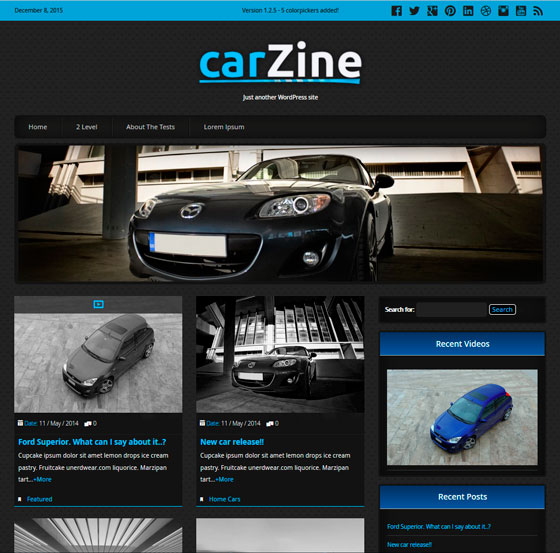 Тема ориентированна на автомобильную тематику сайтов, дизайн адаптивный.Automobile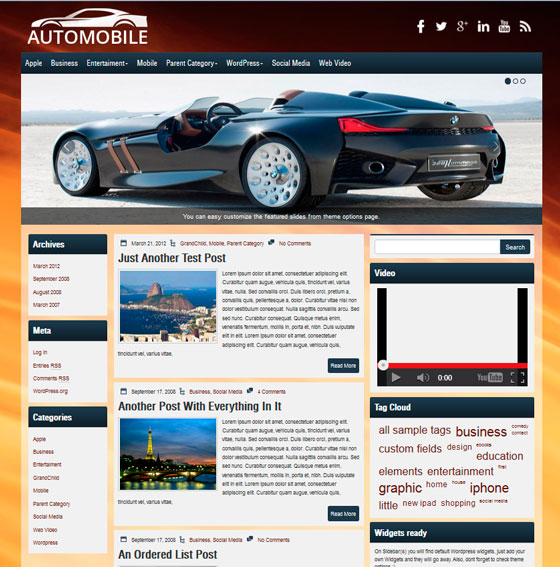 RaceCar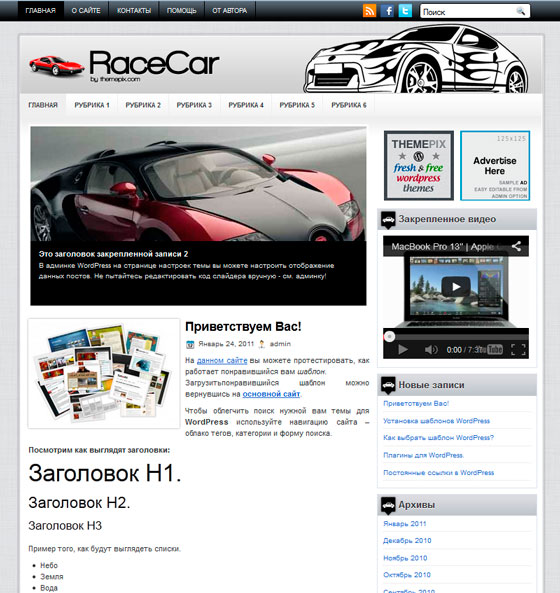 Шаблон для автомобильного сайта AutoNews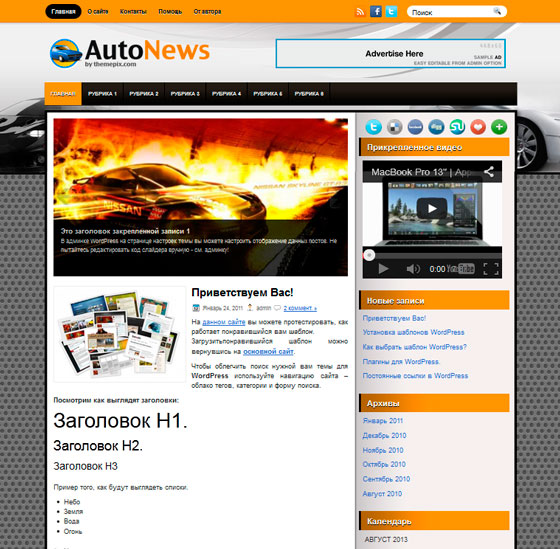 Тема для автомобильного сайта выполненная в тематическом стиле. RaceCarШаблон для автомобильного сайта AutoNewsТема для автомобильного сайта выполненная в тематическом стиле. CarBlog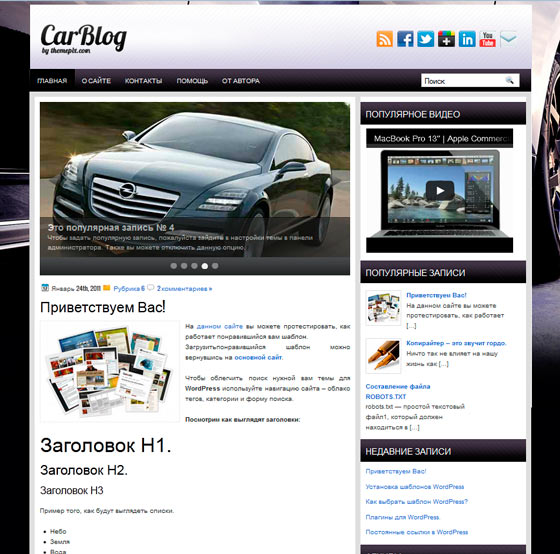 Тема для сайта автомобильной тематики, FormulaOne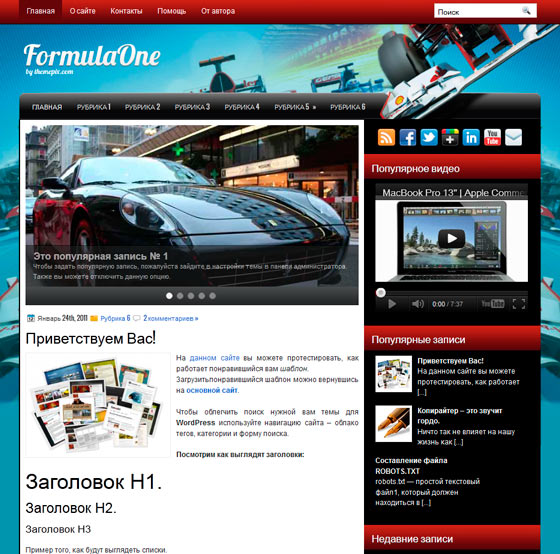 Elite Auto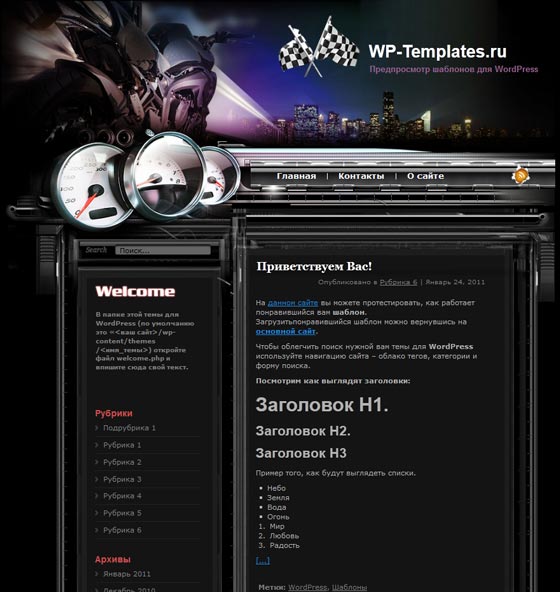 Шаблон для мото сайта, имеет хороший тематический дизайн. Auto Portal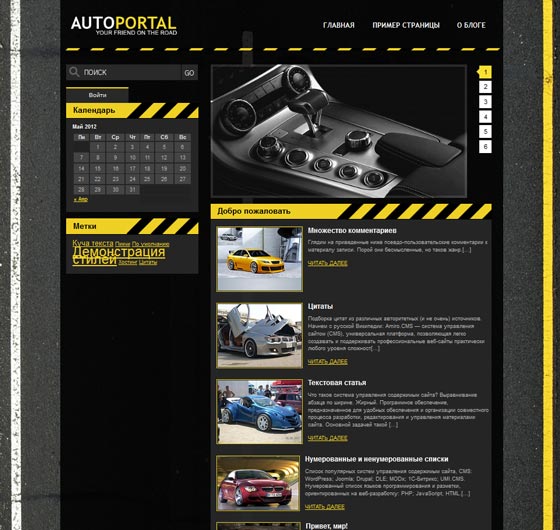 Шаблон для автомобильного портала, имеет качественный красивый дизайн. AutoRacing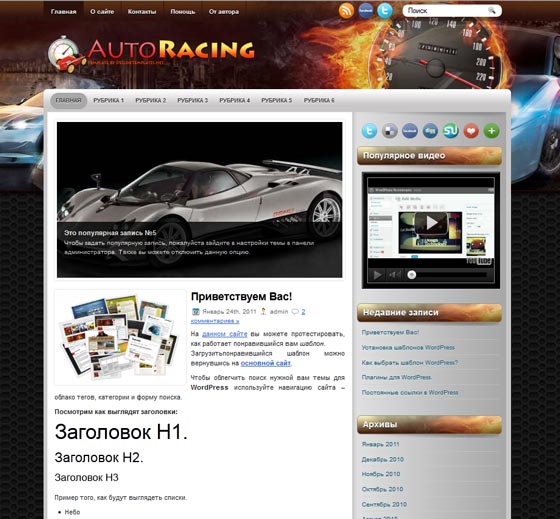 Хороший шаблон для автомобильного портала, имеет стильный хороший дизайн. Love Life Love Car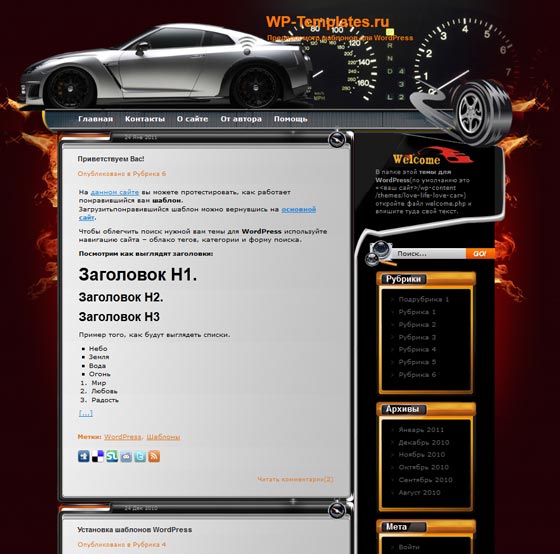 Хороший шаблон для автомобильного сайта, имеет простой не сложный дизайн. Gears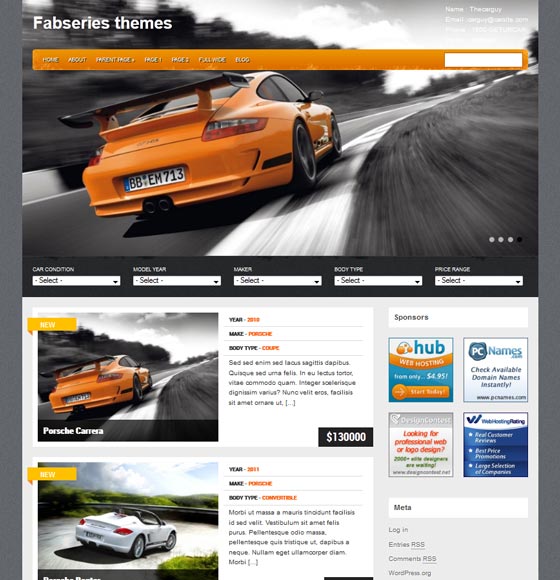 Премиум шаблон для автомобильного магазинаSuvGames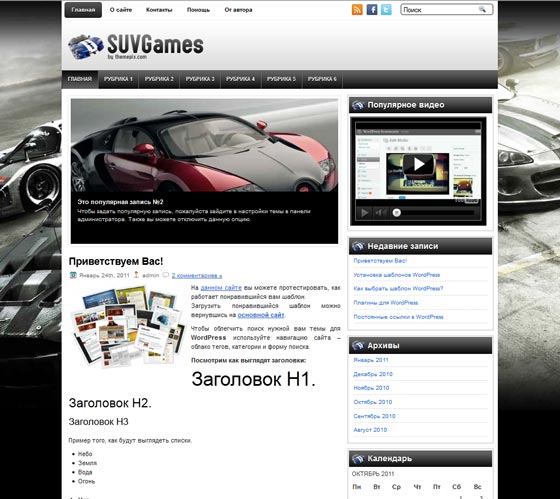 Шаблон для сайта посвященного автомобилямSpeedy Motors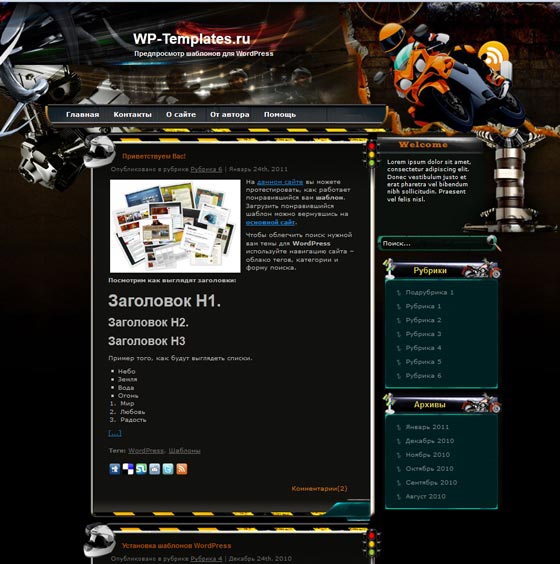 Шаблон для сайта о мотоциклах, для байк-клуба, имеет хороший тематический дизайнWPcatalogue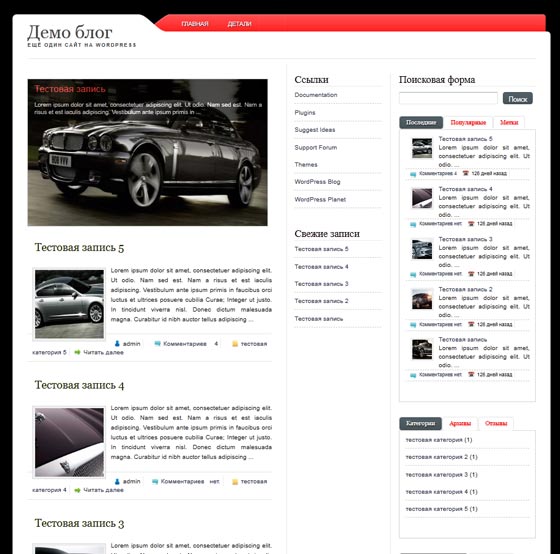 Хорошая тема для новостного сайта-портала, Sheds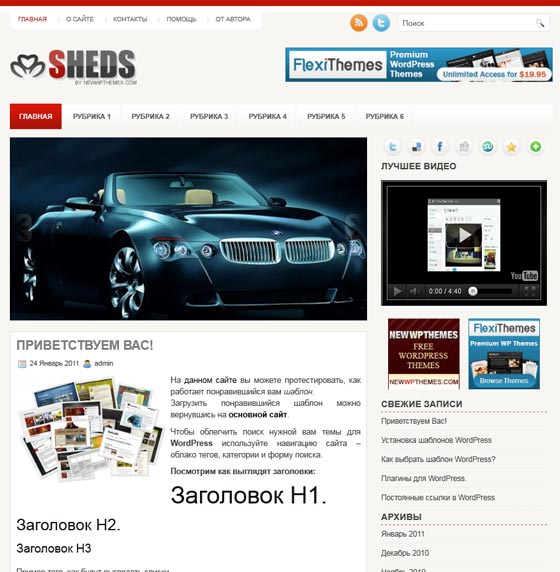 Inspect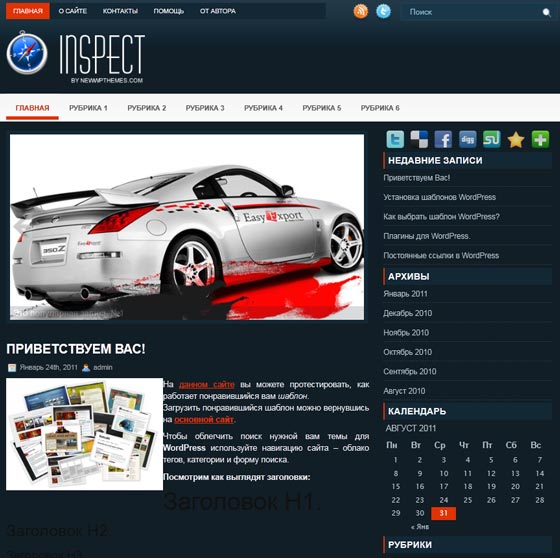 Премиум шаблон для автомобильного сайта,CarsMag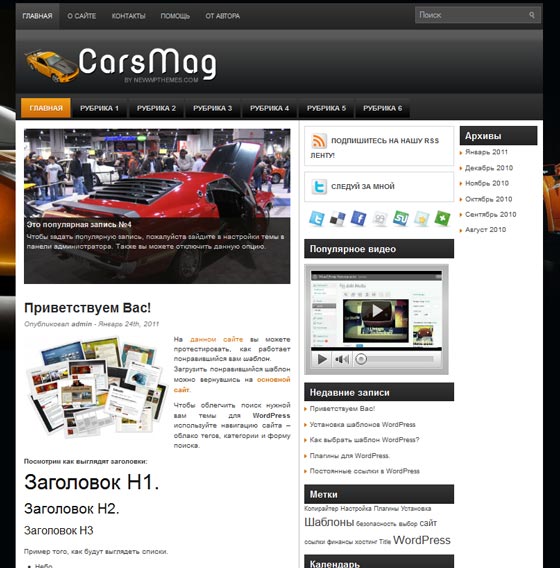 Качественная премиум тема для автомобильного сайта,SuvOnline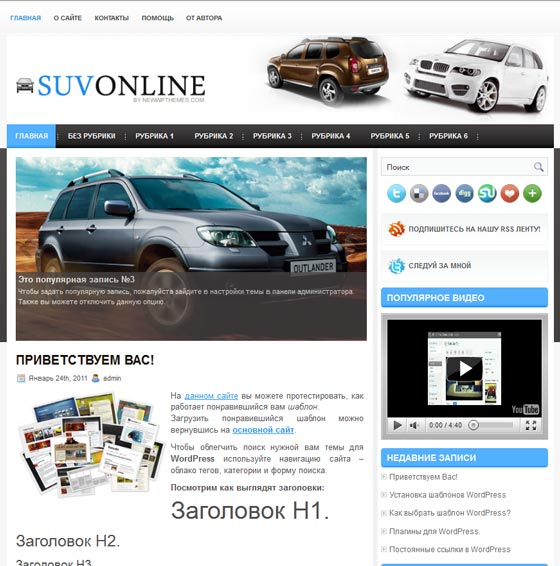 Шаблон премиум класса для автомобильного сайта,CarsMania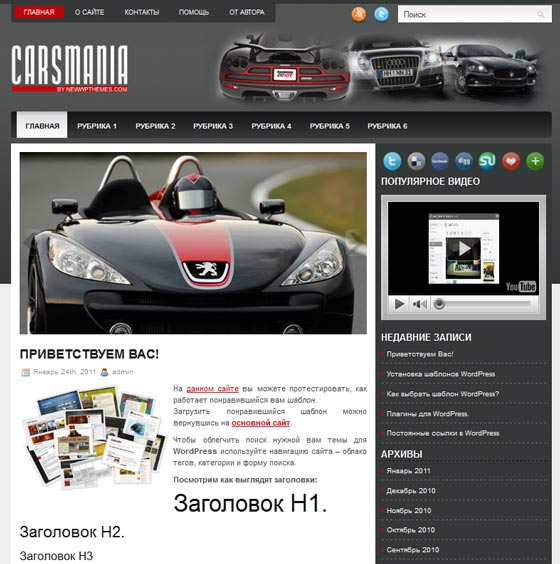 Высококачественный премиум шаблон для автомобильного сайта. TuningNow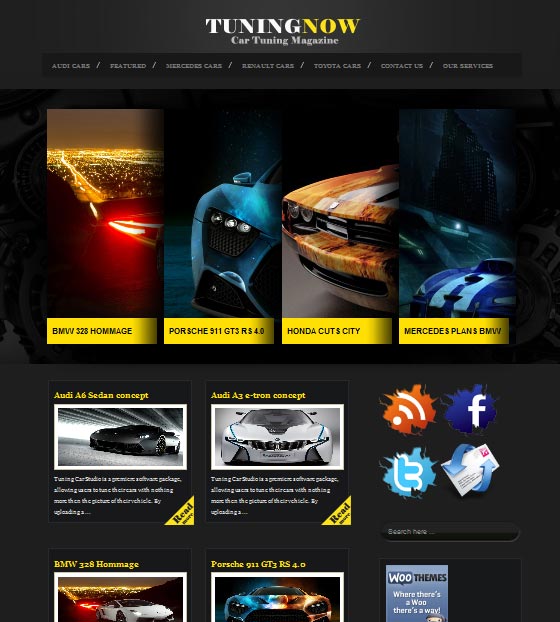 Хороший авто шаблон, SuvPress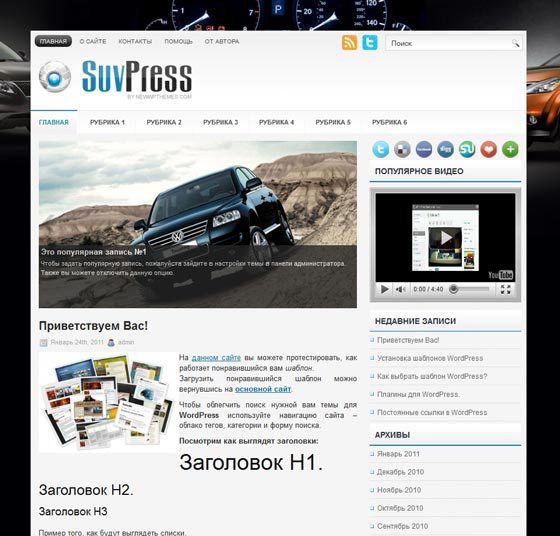 Автомобильный премиум шаблон Red Mazda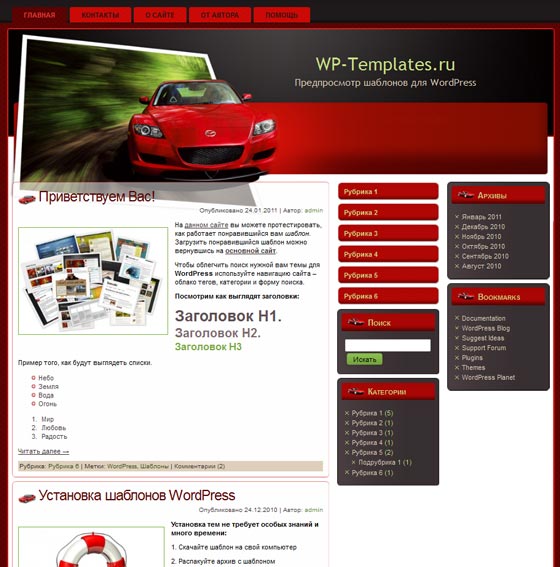 Красивый шаблон для авто сайта под названием Red MazdaRacing Driver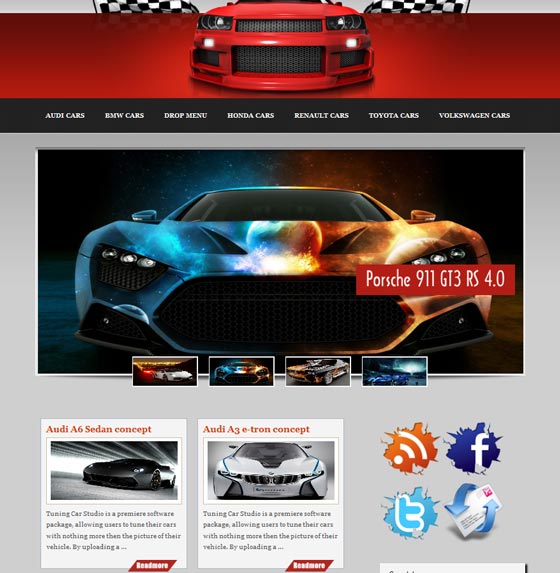 Еще один качественный шаблон для авто сайта,Tuning Carbon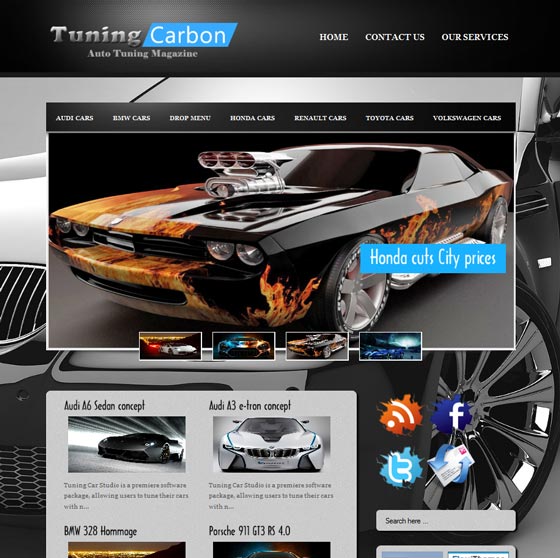 Высококачественный премиум шаблон для автомобильного сайта.Full Acceleration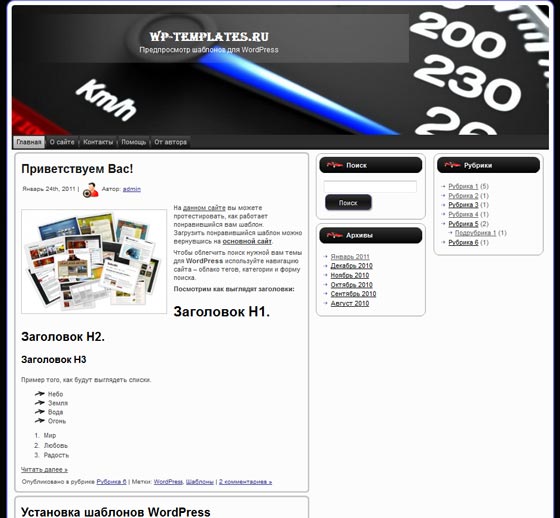 Название темы переводится как «Полное ускорение», в шапки темы размещен спидометр, отсюда и название.Notion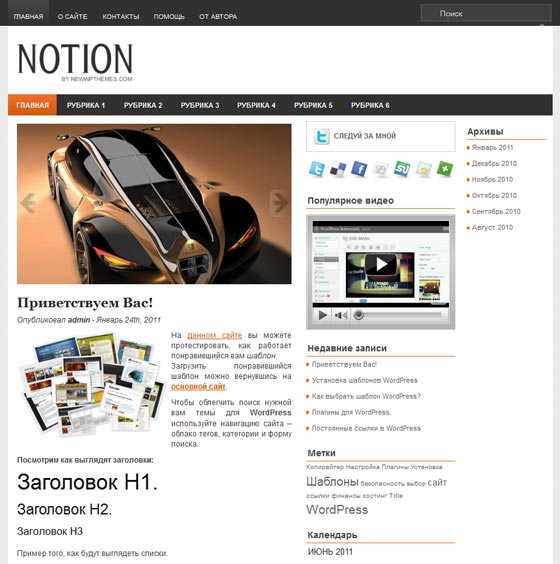 Светлый  шаблон Notion прекрасно подойдет для автомобильного сайта, блога или портала.Camaro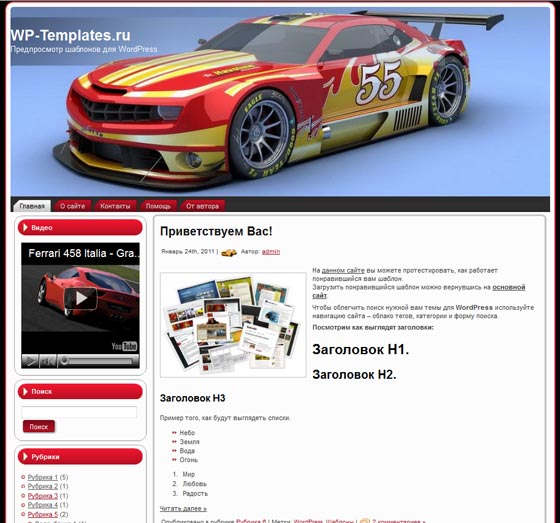 Автомобильный шаблон Camaro.Used Ford Focus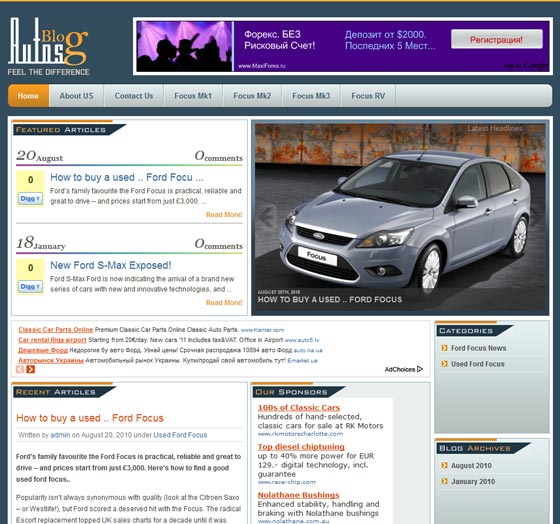 T-Car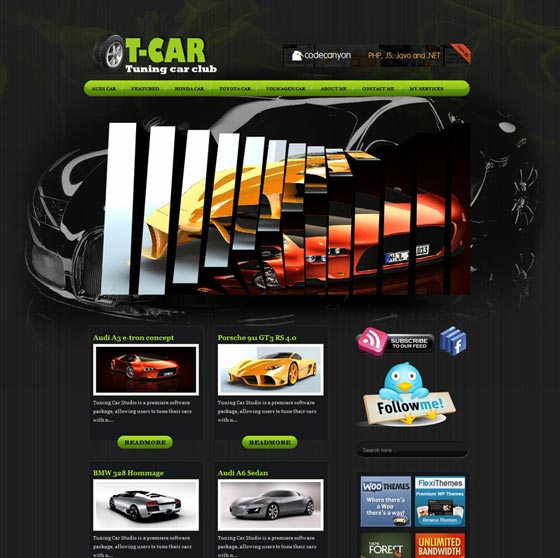 Отличный шаблон для автомобильного сайта.Audi GTR FlexiMag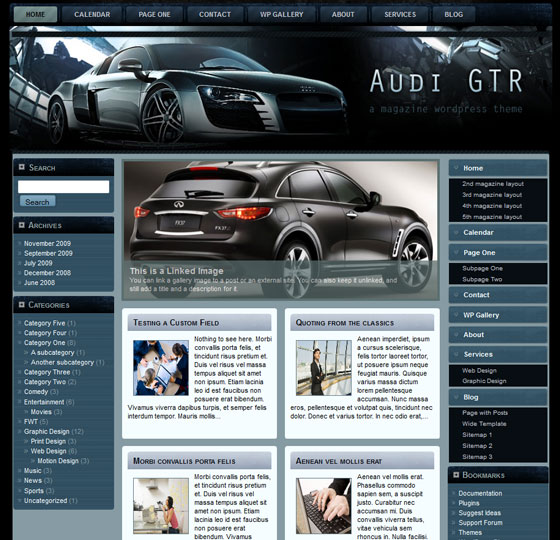 Хороший шаблон для автомобильного сайта. Benz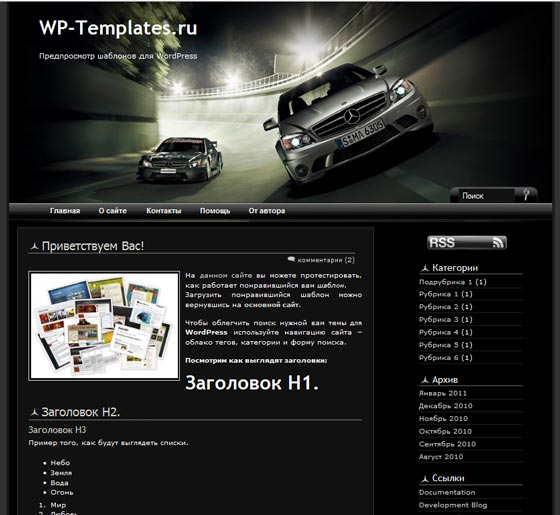 Сумерки, машины и скорость. AutoStyle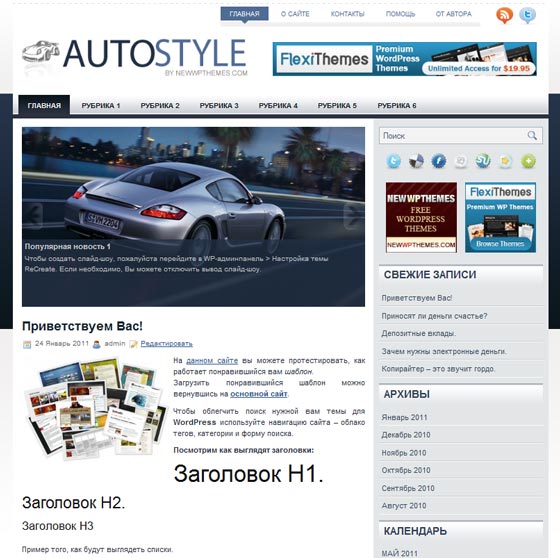 Данный шаблон сделан для автомобильного сайта. WordPress Bugatti Avto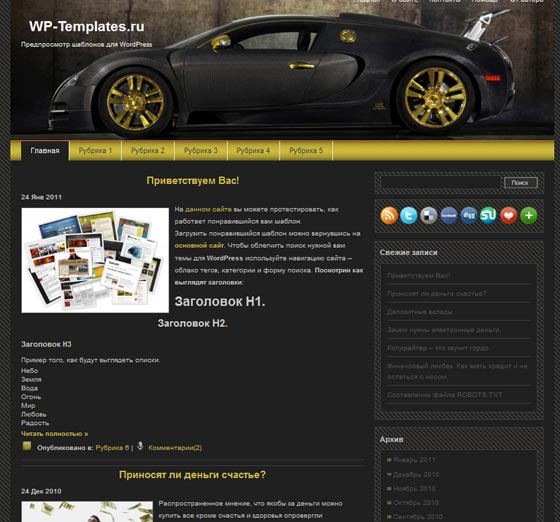 Car Line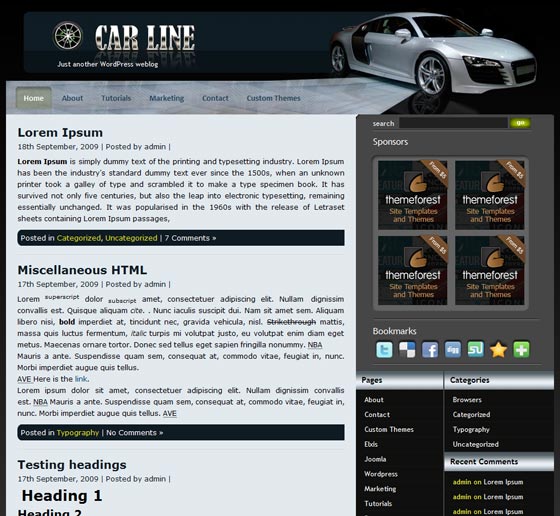 Cars Top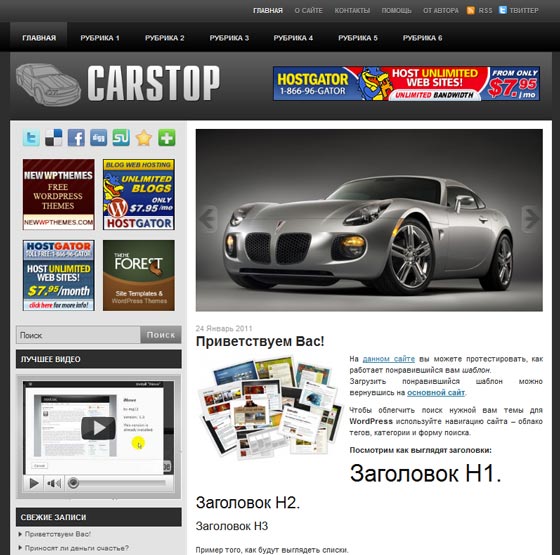 Amler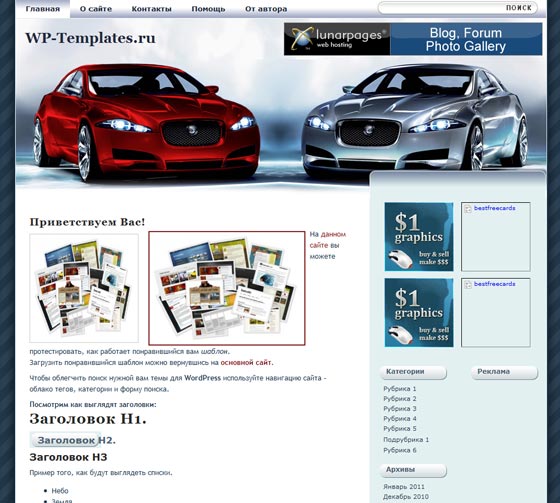 Burnout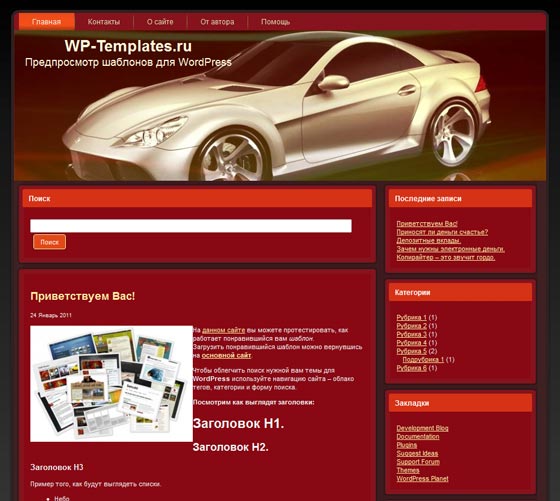 AudiR8 Magazine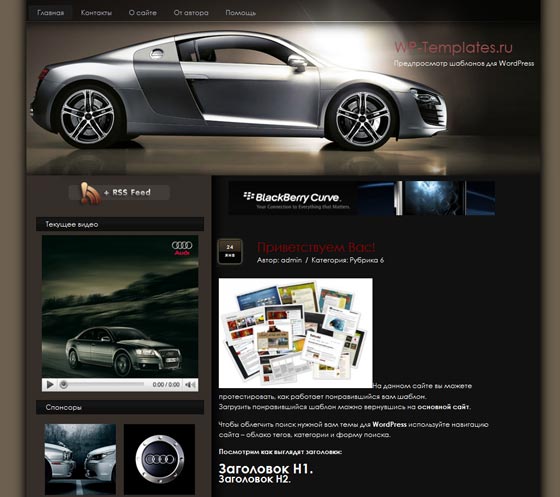 Audi Magazine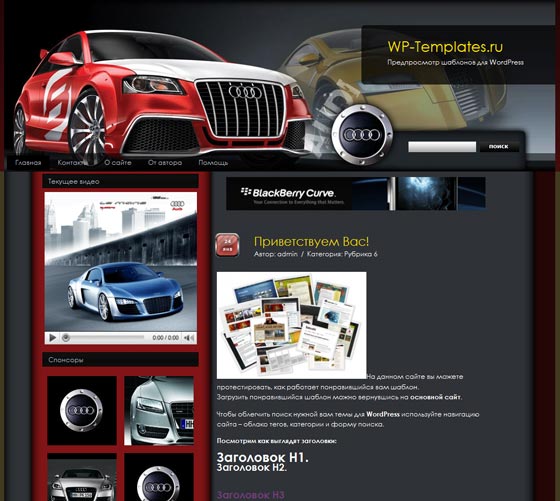 Glacier Car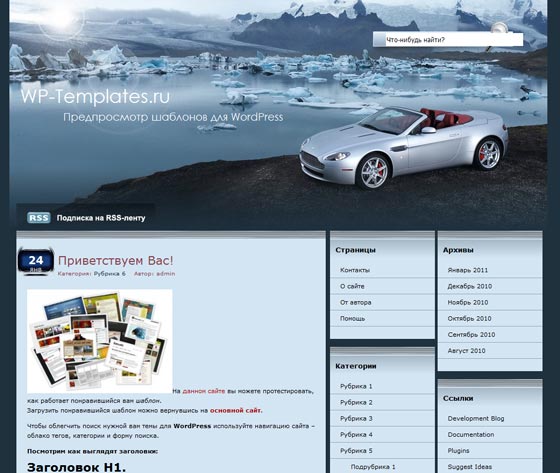 Sedan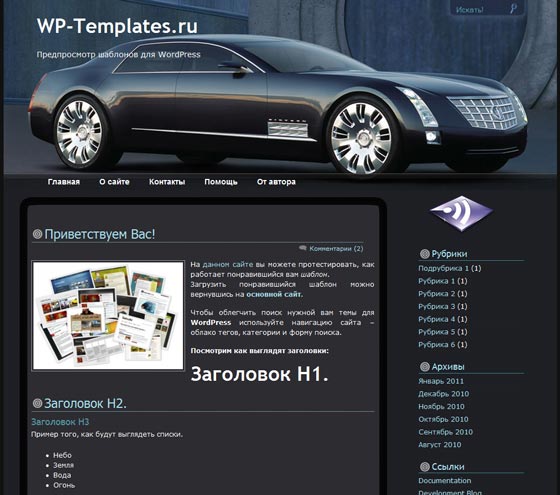 Tuned Car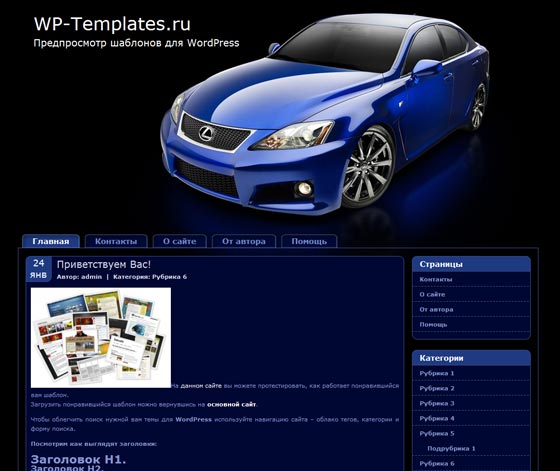 Buick 1.0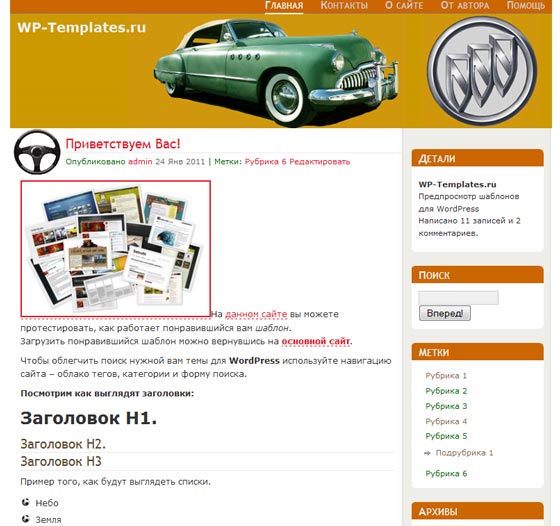 Automative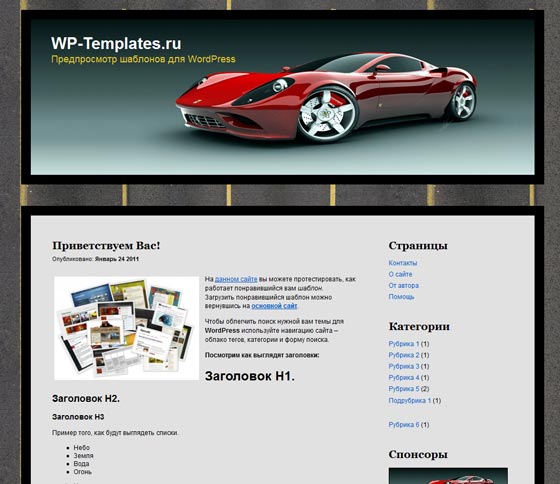 Adventure Tour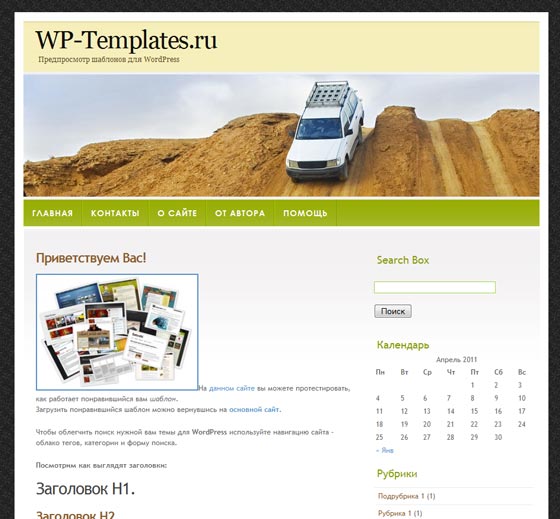 Blackcar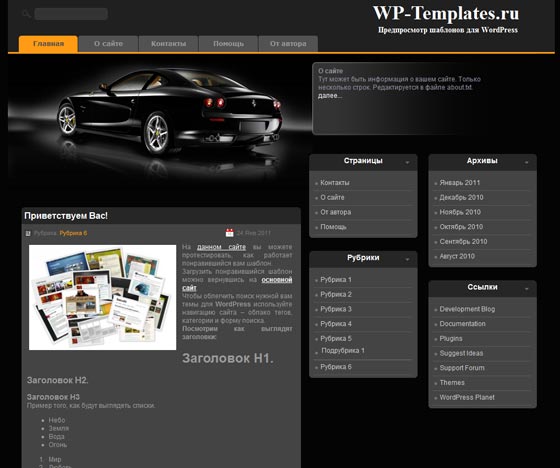 Lux Car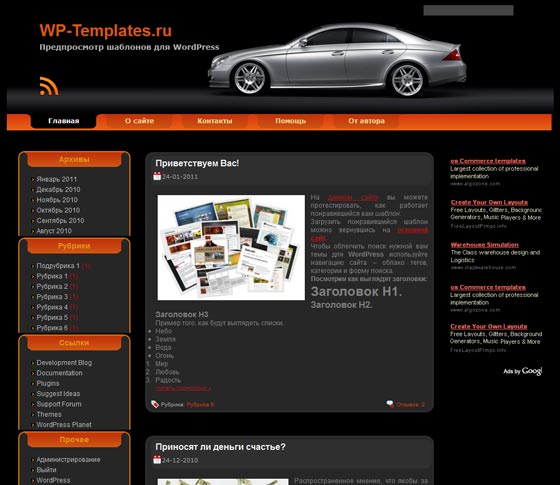 wsCorvette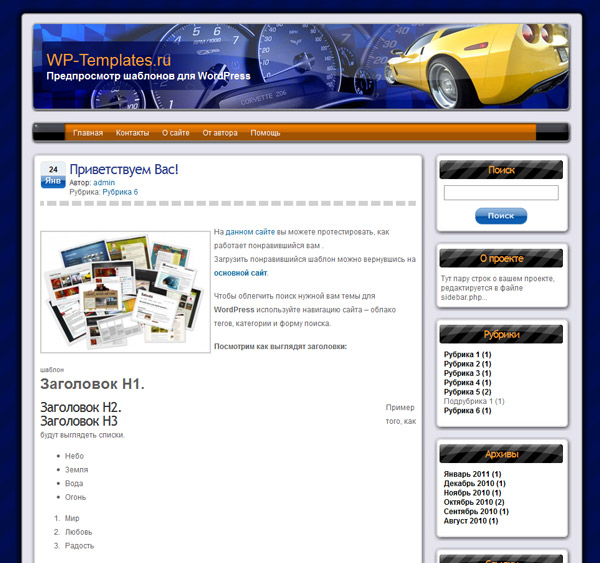 Red Car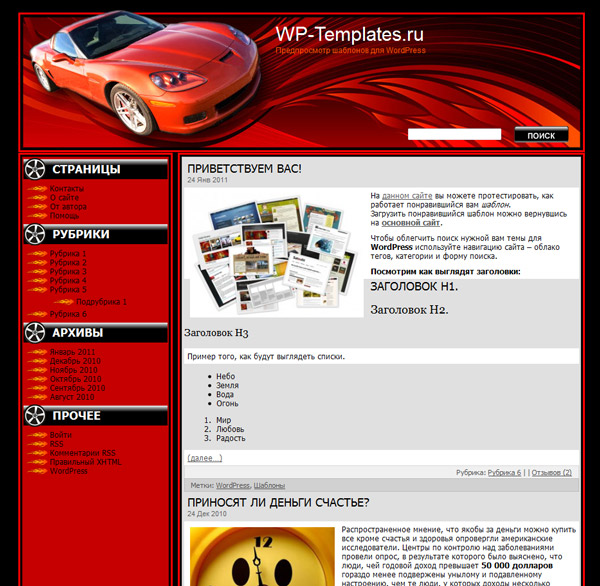 Porche Revolution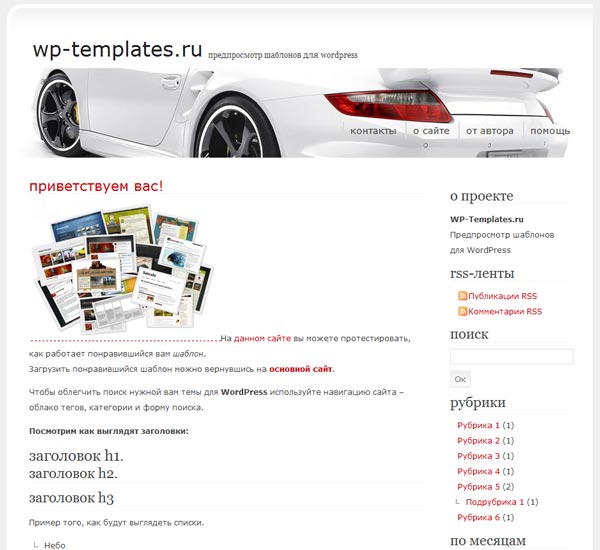 Car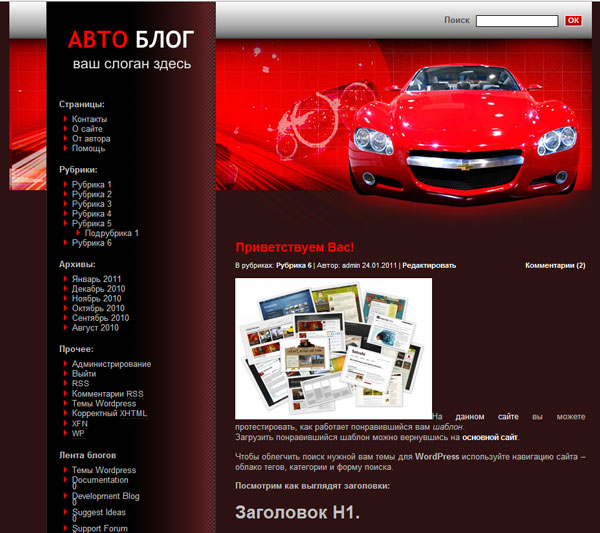 Ваш блог посвящен автомобильной тематике.Шаблоны сайта автозапчастей. WoodMart — демо автозапчасти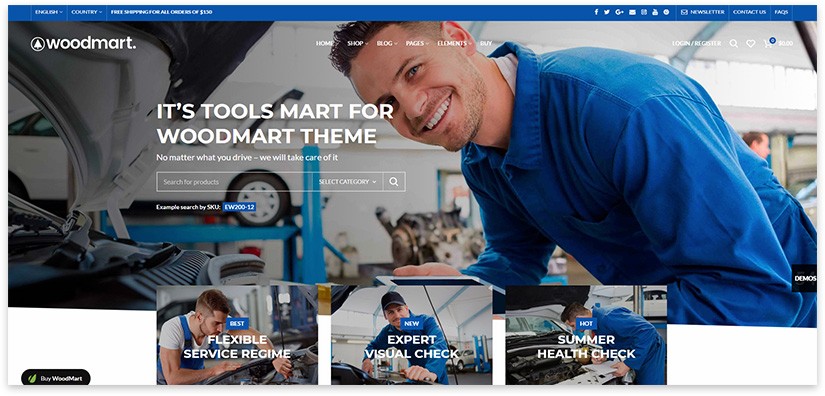 2. WoodMart — демо запчасти для мото техники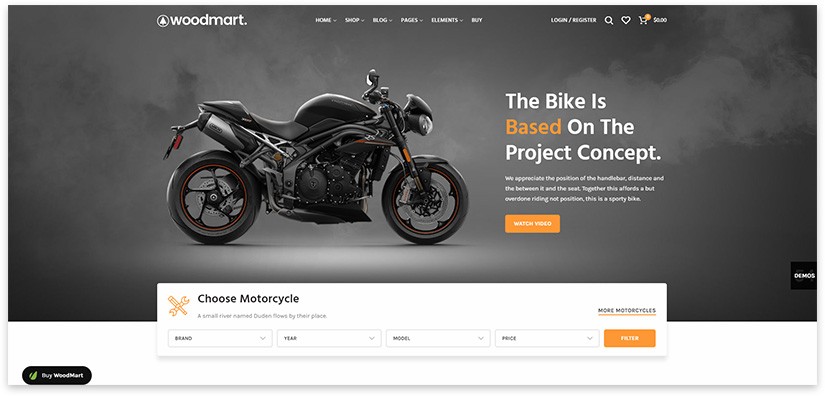 3. Chromium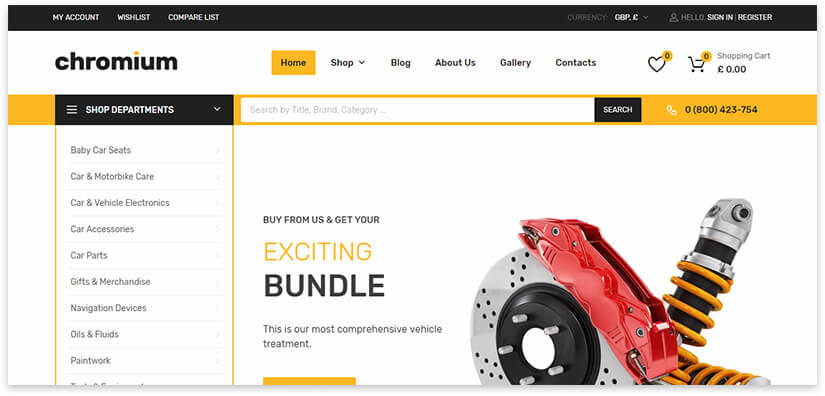 4. Carlax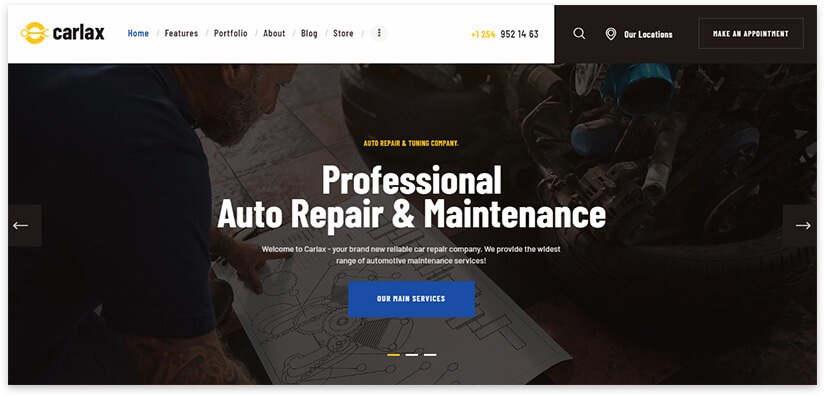 5. Ajzaa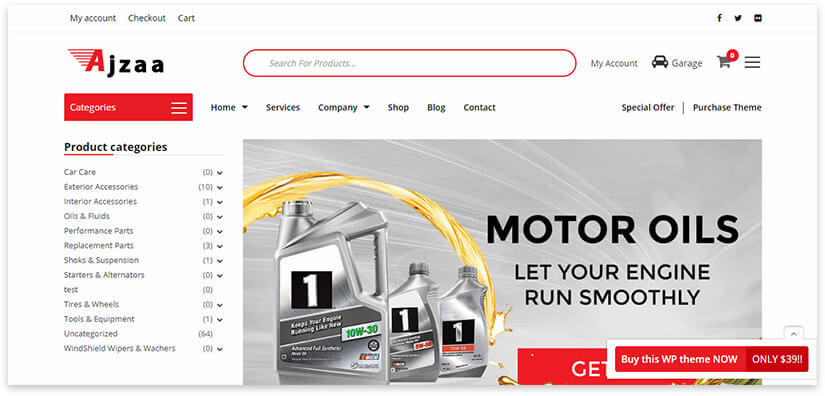 6. Car Repair Services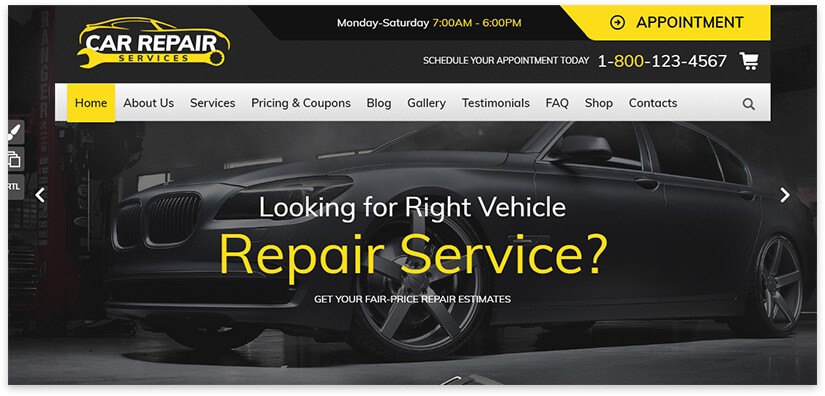 7. Azirspares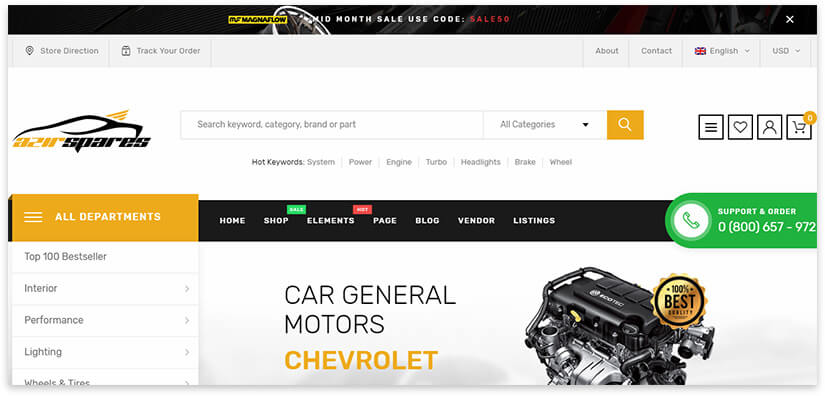 8. Autusin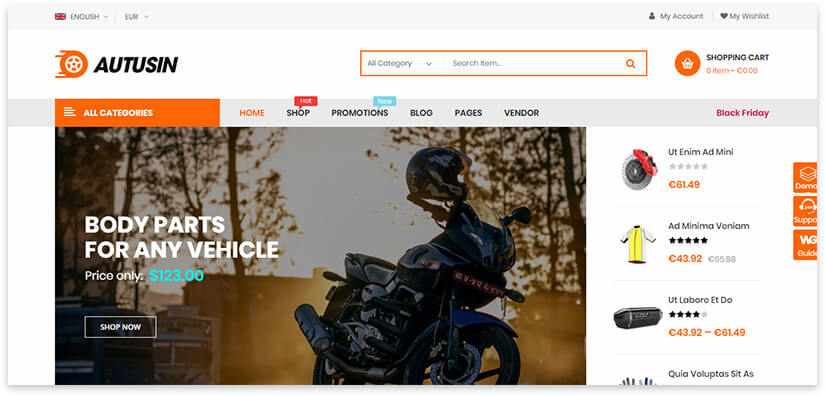 9. Auto Spa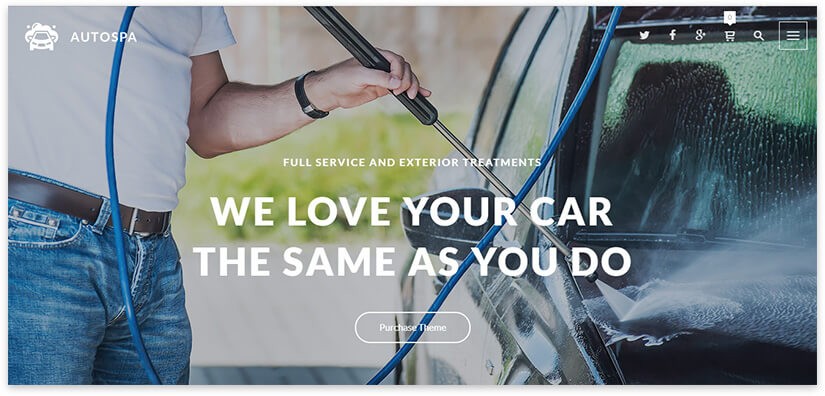 10. Reisen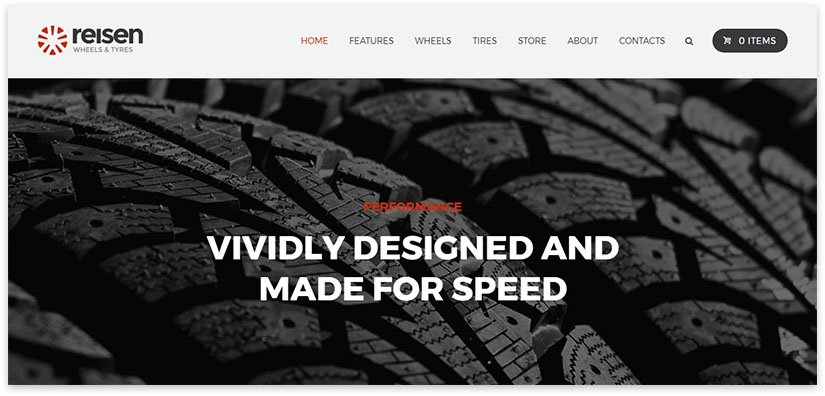 11. Motor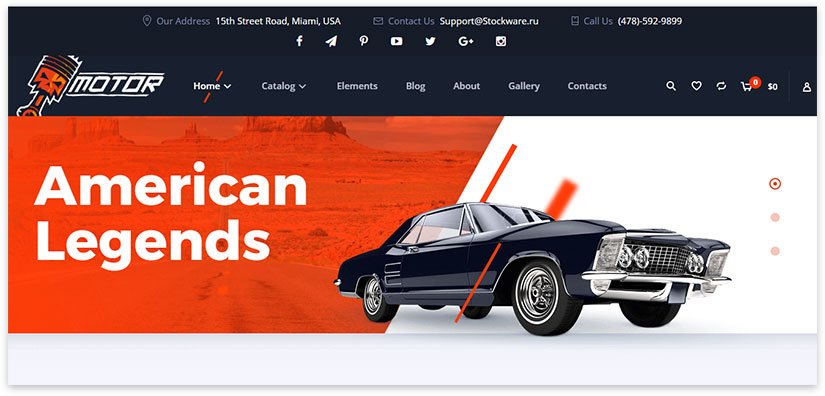 12. Motors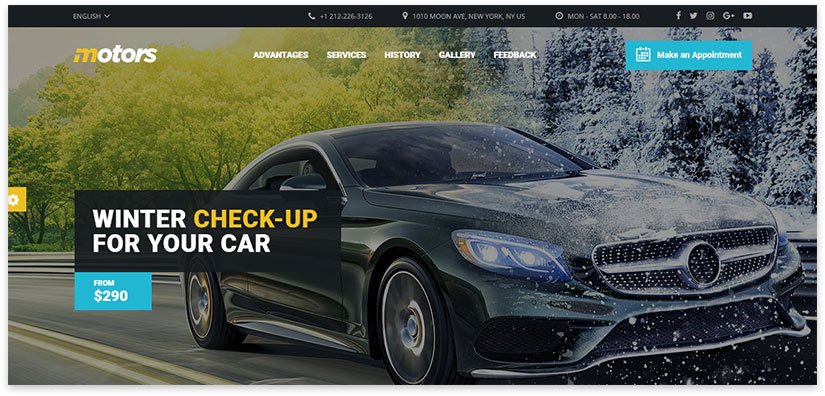 13. Marketo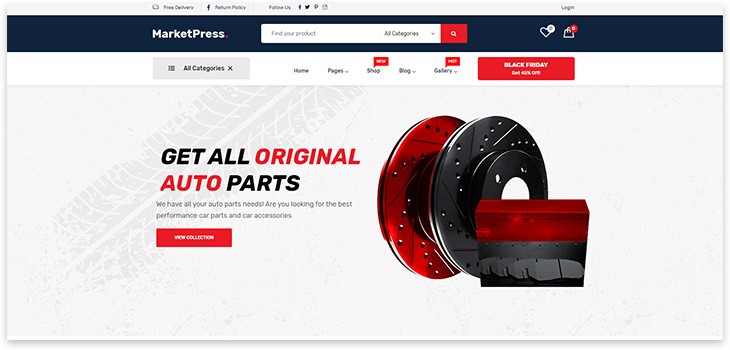 14. Basel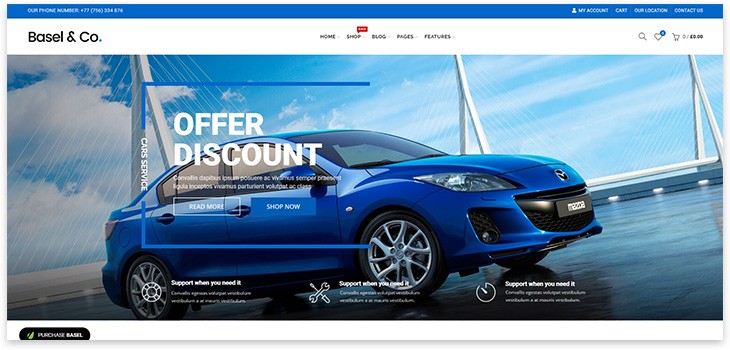 15. Mega Shop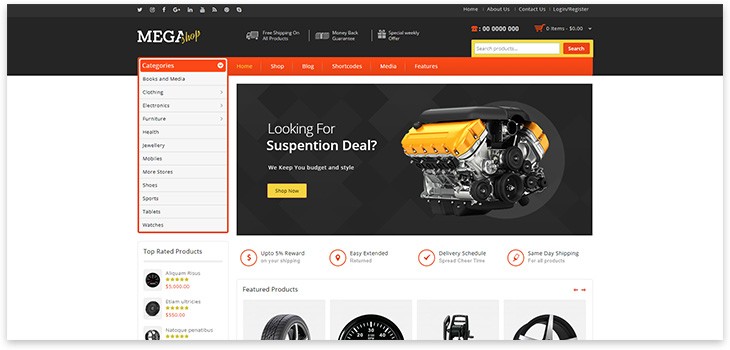 16. StarBella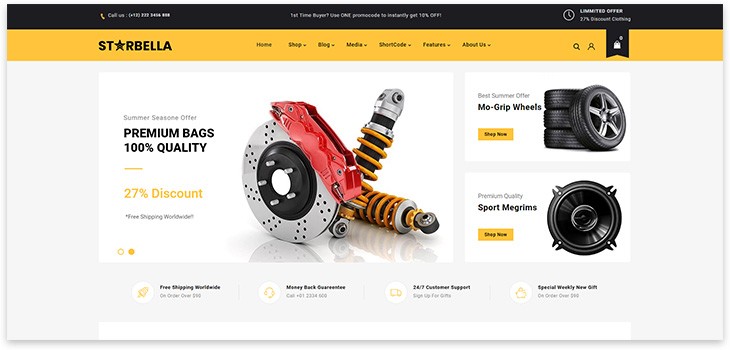 17. Chakta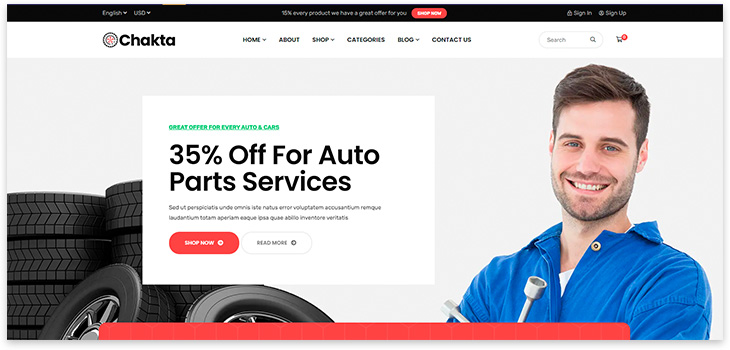 18. Mobimax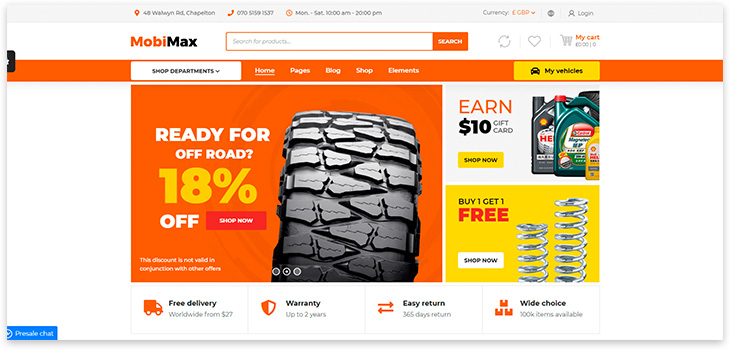 19. Sayara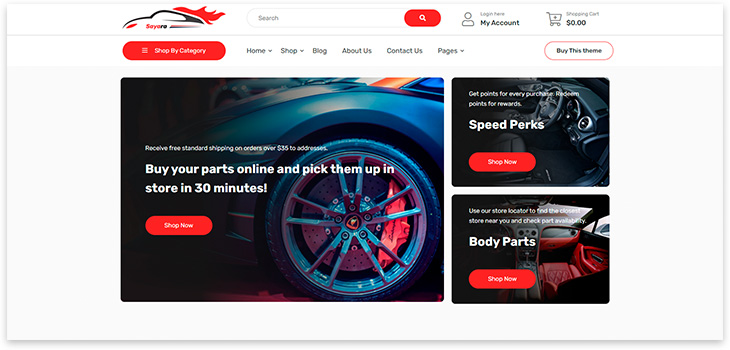 